Ilmo Sr.: LUZIA MARIA FERREIRA-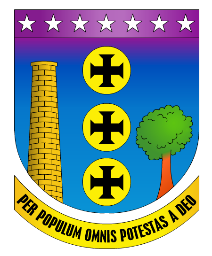 PREFEITURA MUNICIPAL DE CONTAGEMSECRETARIA MUNICIPAL DE DESENVOLVIMENTO SOCIALPREFEITURA MUNICIPAL DE CONTAGEMSECRETARIA MUNICIPAL DE DESENVOLVIMENTO SOCIALPREFEITURA MUNICIPAL DE CONTAGEMSECRETARIA MUNICIPAL DE DESENVOLVIMENTO SOCIALPREFEITURA MUNICIPAL DE CONTAGEMSECRETARIA MUNICIPAL DE DESENVOLVIMENTO SOCIALPREFEITURA MUNICIPAL DE CONTAGEMSECRETARIA MUNICIPAL DE DESENVOLVIMENTO SOCIALPREFEITURA MUNICIPAL DE CONTAGEMSECRETARIA MUNICIPAL DE DESENVOLVIMENTO SOCIALPREFEITURA MUNICIPAL DE CONTAGEMSECRETARIA MUNICIPAL DE DESENVOLVIMENTO SOCIALDATA:31/10/2020ENCAMINHAMENTO DA PRESTAÇÃO DE CONTASDECRETO Nº 30/2017ENCAMINHAMENTO DA PRESTAÇÃO DE CONTASDECRETO Nº 30/2017ENCAMINHAMENTO DA PRESTAÇÃO DE CONTASDECRETO Nº 30/2017ENCAMINHAMENTO DA PRESTAÇÃO DE CONTASDECRETO Nº 30/2017ENCAMINHAMENTO DA PRESTAÇÃO DE CONTASDECRETO Nº 30/2017ENCAMINHAMENTO DA PRESTAÇÃO DE CONTASDECRETO Nº 30/2017ENCAMINHAMENTO DA PRESTAÇÃO DE CONTASDECRETO Nº 30/2017DATA:31/10/2020PROCESSO:PRESTAÇÃO DE CONTASPRESTAÇÃO DE CONTASPARCELA/Nº:PARCELA/Nº:PARCELAS 1ª A 4ª FEDERAL E SALDO DAS PARCELAS MUNICIPAIS E ESTADUAL (2º TERMO ADITIVO AO TERMO DE COLABORAÇÃO Nº 010/2017)PARCELAS 1ª A 4ª FEDERAL E SALDO DAS PARCELAS MUNICIPAIS E ESTADUAL (2º TERMO ADITIVO AO TERMO DE COLABORAÇÃO Nº 010/2017)PARCELAS 1ª A 4ª FEDERAL E SALDO DAS PARCELAS MUNICIPAIS E ESTADUAL (2º TERMO ADITIVO AO TERMO DE COLABORAÇÃO Nº 010/2017)( X) PARCIAL/ANUALPROCESSO:PRESTAÇÃO DE CONTASPRESTAÇÃO DE CONTASPARCELA/Nº:PARCELA/Nº:PARCELAS 1ª A 4ª FEDERAL E SALDO DAS PARCELAS MUNICIPAIS E ESTADUAL (2º TERMO ADITIVO AO TERMO DE COLABORAÇÃO Nº 010/2017)PARCELAS 1ª A 4ª FEDERAL E SALDO DAS PARCELAS MUNICIPAIS E ESTADUAL (2º TERMO ADITIVO AO TERMO DE COLABORAÇÃO Nº 010/2017)PARCELAS 1ª A 4ª FEDERAL E SALDO DAS PARCELAS MUNICIPAIS E ESTADUAL (2º TERMO ADITIVO AO TERMO DE COLABORAÇÃO Nº 010/2017)(   ) FINALPARCERIA Nº:0010/20170010/20170010/20170010/20170010/20170010/20170010/20170010/2017PARCEIRO (OSC):ASSOCIAÇÃO BENEFICENTE EFATÁASSOCIAÇÃO BENEFICENTE EFATÁASSOCIAÇÃO BENEFICENTE EFATÁASSOCIAÇÃO BENEFICENTE EFATÁASSOCIAÇÃO BENEFICENTE EFATÁASSOCIAÇÃO BENEFICENTE EFATÁASSOCIAÇÃO BENEFICENTE EFATÁASSOCIAÇÃO BENEFICENTE EFATÁCNPJ:03.658.925/0001-1203.658.925/0001-1203.658.925/0001-12PERÍODO:PERÍODO:01/10/2020À31/10/2020Contagem, 31 de outubro de 2020Prezado Senhor,Encaminho à V. Sa. Documentação comprobatória da prestação de contas Parcial composta dos anexos: relatório de execução financeira, conciliação bancária, relação de pagamentos, demonstrativo de mão de obra utilizada, declaração de aplicação de recursos no objeto, relatório do cumprimento objeto, execução de receitas e despesas, e relatório de execução físico financeiro, referente à Parceria firmada entre a ASSOCIAÇÃO BENEFICENTE EFATA portador do CNPJ nº 03.658.925/0001-12 e  PREFEITURA MUNICIPAL DE CONTAGEM portador do CNPJ nº18.715.508/0001-31.Coloco-me à disposição de V. Sa. Para quaisquer informações adicionais.Atenciosamente,________________________________________________________________Dirlene de Paula da SilvaContagem, 31 de outubro de 2020Prezado Senhor,Encaminho à V. Sa. Documentação comprobatória da prestação de contas Parcial composta dos anexos: relatório de execução financeira, conciliação bancária, relação de pagamentos, demonstrativo de mão de obra utilizada, declaração de aplicação de recursos no objeto, relatório do cumprimento objeto, execução de receitas e despesas, e relatório de execução físico financeiro, referente à Parceria firmada entre a ASSOCIAÇÃO BENEFICENTE EFATA portador do CNPJ nº 03.658.925/0001-12 e  PREFEITURA MUNICIPAL DE CONTAGEM portador do CNPJ nº18.715.508/0001-31.Coloco-me à disposição de V. Sa. Para quaisquer informações adicionais.Atenciosamente,________________________________________________________________Dirlene de Paula da SilvaContagem, 31 de outubro de 2020Prezado Senhor,Encaminho à V. Sa. Documentação comprobatória da prestação de contas Parcial composta dos anexos: relatório de execução financeira, conciliação bancária, relação de pagamentos, demonstrativo de mão de obra utilizada, declaração de aplicação de recursos no objeto, relatório do cumprimento objeto, execução de receitas e despesas, e relatório de execução físico financeiro, referente à Parceria firmada entre a ASSOCIAÇÃO BENEFICENTE EFATA portador do CNPJ nº 03.658.925/0001-12 e  PREFEITURA MUNICIPAL DE CONTAGEM portador do CNPJ nº18.715.508/0001-31.Coloco-me à disposição de V. Sa. Para quaisquer informações adicionais.Atenciosamente,________________________________________________________________Dirlene de Paula da SilvaContagem, 31 de outubro de 2020Prezado Senhor,Encaminho à V. Sa. Documentação comprobatória da prestação de contas Parcial composta dos anexos: relatório de execução financeira, conciliação bancária, relação de pagamentos, demonstrativo de mão de obra utilizada, declaração de aplicação de recursos no objeto, relatório do cumprimento objeto, execução de receitas e despesas, e relatório de execução físico financeiro, referente à Parceria firmada entre a ASSOCIAÇÃO BENEFICENTE EFATA portador do CNPJ nº 03.658.925/0001-12 e  PREFEITURA MUNICIPAL DE CONTAGEM portador do CNPJ nº18.715.508/0001-31.Coloco-me à disposição de V. Sa. Para quaisquer informações adicionais.Atenciosamente,________________________________________________________________Dirlene de Paula da SilvaContagem, 31 de outubro de 2020Prezado Senhor,Encaminho à V. Sa. Documentação comprobatória da prestação de contas Parcial composta dos anexos: relatório de execução financeira, conciliação bancária, relação de pagamentos, demonstrativo de mão de obra utilizada, declaração de aplicação de recursos no objeto, relatório do cumprimento objeto, execução de receitas e despesas, e relatório de execução físico financeiro, referente à Parceria firmada entre a ASSOCIAÇÃO BENEFICENTE EFATA portador do CNPJ nº 03.658.925/0001-12 e  PREFEITURA MUNICIPAL DE CONTAGEM portador do CNPJ nº18.715.508/0001-31.Coloco-me à disposição de V. Sa. Para quaisquer informações adicionais.Atenciosamente,________________________________________________________________Dirlene de Paula da SilvaContagem, 31 de outubro de 2020Prezado Senhor,Encaminho à V. Sa. Documentação comprobatória da prestação de contas Parcial composta dos anexos: relatório de execução financeira, conciliação bancária, relação de pagamentos, demonstrativo de mão de obra utilizada, declaração de aplicação de recursos no objeto, relatório do cumprimento objeto, execução de receitas e despesas, e relatório de execução físico financeiro, referente à Parceria firmada entre a ASSOCIAÇÃO BENEFICENTE EFATA portador do CNPJ nº 03.658.925/0001-12 e  PREFEITURA MUNICIPAL DE CONTAGEM portador do CNPJ nº18.715.508/0001-31.Coloco-me à disposição de V. Sa. Para quaisquer informações adicionais.Atenciosamente,________________________________________________________________Dirlene de Paula da SilvaContagem, 31 de outubro de 2020Prezado Senhor,Encaminho à V. Sa. Documentação comprobatória da prestação de contas Parcial composta dos anexos: relatório de execução financeira, conciliação bancária, relação de pagamentos, demonstrativo de mão de obra utilizada, declaração de aplicação de recursos no objeto, relatório do cumprimento objeto, execução de receitas e despesas, e relatório de execução físico financeiro, referente à Parceria firmada entre a ASSOCIAÇÃO BENEFICENTE EFATA portador do CNPJ nº 03.658.925/0001-12 e  PREFEITURA MUNICIPAL DE CONTAGEM portador do CNPJ nº18.715.508/0001-31.Coloco-me à disposição de V. Sa. Para quaisquer informações adicionais.Atenciosamente,________________________________________________________________Dirlene de Paula da SilvaContagem, 31 de outubro de 2020Prezado Senhor,Encaminho à V. Sa. Documentação comprobatória da prestação de contas Parcial composta dos anexos: relatório de execução financeira, conciliação bancária, relação de pagamentos, demonstrativo de mão de obra utilizada, declaração de aplicação de recursos no objeto, relatório do cumprimento objeto, execução de receitas e despesas, e relatório de execução físico financeiro, referente à Parceria firmada entre a ASSOCIAÇÃO BENEFICENTE EFATA portador do CNPJ nº 03.658.925/0001-12 e  PREFEITURA MUNICIPAL DE CONTAGEM portador do CNPJ nº18.715.508/0001-31.Coloco-me à disposição de V. Sa. Para quaisquer informações adicionais.Atenciosamente,________________________________________________________________Dirlene de Paula da SilvaContagem, 31 de outubro de 2020Prezado Senhor,Encaminho à V. Sa. Documentação comprobatória da prestação de contas Parcial composta dos anexos: relatório de execução financeira, conciliação bancária, relação de pagamentos, demonstrativo de mão de obra utilizada, declaração de aplicação de recursos no objeto, relatório do cumprimento objeto, execução de receitas e despesas, e relatório de execução físico financeiro, referente à Parceria firmada entre a ASSOCIAÇÃO BENEFICENTE EFATA portador do CNPJ nº 03.658.925/0001-12 e  PREFEITURA MUNICIPAL DE CONTAGEM portador do CNPJ nº18.715.508/0001-31.Coloco-me à disposição de V. Sa. Para quaisquer informações adicionais.Atenciosamente,________________________________________________________________Dirlene de Paula da SilvaTELEFONE:TELEFONE:(31) 3397-5077(31) 3397-5077(31) 3397-5077(31) 3397-5077(31) 3397-5077(31) 3397-5077(31) 3397-5077NOME DO CONTATO:NOME DO CONTATO:Isabelly Caroline da SilvaIsabelly Caroline da SilvaIsabelly Caroline da SilvaIsabelly Caroline da SilvaIsabelly Caroline da SilvaIsabelly Caroline da SilvaIsabelly Caroline da SilvaE-MAIL:E-MAIL:isabellycaroline17@gmail.com / acolhimentoefata@gmail.comisabellycaroline17@gmail.com / acolhimentoefata@gmail.comisabellycaroline17@gmail.com / acolhimentoefata@gmail.comisabellycaroline17@gmail.com / acolhimentoefata@gmail.comisabellycaroline17@gmail.com / acolhimentoefata@gmail.comisabellycaroline17@gmail.com / acolhimentoefata@gmail.comisabellycaroline17@gmail.com / acolhimentoefata@gmail.comENDEREÇO:ENDEREÇO:Rua Benzol, 454, Petrolândia, Contagem/MG.Rua Benzol, 454, Petrolândia, Contagem/MG.Rua Benzol, 454, Petrolândia, Contagem/MG.Rua Benzol, 454, Petrolândia, Contagem/MG.Rua Benzol, 454, Petrolândia, Contagem/MG.Rua Benzol, 454, Petrolândia, Contagem/MG.Rua Benzol, 454, Petrolândia, Contagem/MG.Ilmo Sr.:LUZIA MARIA FERREIRAIlmo Sr.:LUZIA MARIA FERREIRAIlmo Sr.:LUZIA MARIA FERREIRAIlmo Sr.:LUZIA MARIA FERREIRAIlmo Sr.:LUZIA MARIA FERREIRAIlmo Sr.:LUZIA MARIA FERREIRAIlmo Sr.:LUZIA MARIA FERREIRAIlmo Sr.:LUZIA MARIA FERREIRAIlmo Sr.:LUZIA MARIA FERREIRAPREFEITURA MUNICIPAL DE CONTAGEMSECRETARIA MUNICIPAL DE DESENVOLVIMENTO SOCIALPREFEITURA MUNICIPAL DE CONTAGEMSECRETARIA MUNICIPAL DE DESENVOLVIMENTO SOCIALPREFEITURA MUNICIPAL DE CONTAGEMSECRETARIA MUNICIPAL DE DESENVOLVIMENTO SOCIALPREFEITURA MUNICIPAL DE CONTAGEMSECRETARIA MUNICIPAL DE DESENVOLVIMENTO SOCIALPREFEITURA MUNICIPAL DE CONTAGEMSECRETARIA MUNICIPAL DE DESENVOLVIMENTO SOCIALPREFEITURA MUNICIPAL DE CONTAGEMSECRETARIA MUNICIPAL DE DESENVOLVIMENTO SOCIALPREFEITURA MUNICIPAL DE CONTAGEMSECRETARIA MUNICIPAL DE DESENVOLVIMENTO SOCIALDATA:31/10/2020RELATÓRIO DE EXECUÇÃO FINANCEIRADECRETO Nº 30/2017RELATÓRIO DE EXECUÇÃO FINANCEIRADECRETO Nº 30/2017RELATÓRIO DE EXECUÇÃO FINANCEIRADECRETO Nº 30/2017RELATÓRIO DE EXECUÇÃO FINANCEIRADECRETO Nº 30/2017RELATÓRIO DE EXECUÇÃO FINANCEIRADECRETO Nº 30/2017RELATÓRIO DE EXECUÇÃO FINANCEIRADECRETO Nº 30/2017RELATÓRIO DE EXECUÇÃO FINANCEIRADECRETO Nº 30/2017DATA:31/10/2020PROCESSO:PRESTAÇÃO DE CONTASPRESTAÇÃO DE CONTASPARCELA/Nº:PARCELA/Nº: PARCELAS 1ª A 4ª FEDERAL E SALDO DAS PARCELAS MUNICIPAIS E ESTADUAL (2º TERMO ADITIVO AO TERMO DE COLABORAÇÃO Nº 010/2017) PARCELAS 1ª A 4ª FEDERAL E SALDO DAS PARCELAS MUNICIPAIS E ESTADUAL (2º TERMO ADITIVO AO TERMO DE COLABORAÇÃO Nº 010/2017) PARCELAS 1ª A 4ª FEDERAL E SALDO DAS PARCELAS MUNICIPAIS E ESTADUAL (2º TERMO ADITIVO AO TERMO DE COLABORAÇÃO Nº 010/2017)( X) PARCIAL/ANUALPROCESSO:PRESTAÇÃO DE CONTASPRESTAÇÃO DE CONTASPARCELA/Nº:PARCELA/Nº: PARCELAS 1ª A 4ª FEDERAL E SALDO DAS PARCELAS MUNICIPAIS E ESTADUAL (2º TERMO ADITIVO AO TERMO DE COLABORAÇÃO Nº 010/2017) PARCELAS 1ª A 4ª FEDERAL E SALDO DAS PARCELAS MUNICIPAIS E ESTADUAL (2º TERMO ADITIVO AO TERMO DE COLABORAÇÃO Nº 010/2017) PARCELAS 1ª A 4ª FEDERAL E SALDO DAS PARCELAS MUNICIPAIS E ESTADUAL (2º TERMO ADITIVO AO TERMO DE COLABORAÇÃO Nº 010/2017)(   ) FINALPARCERIA Nº:0010/20170010/20170010/20170010/20170010/20170010/20170010/20170010/2017PARCEIRO:ASSOCIAÇÃO BENEFICENTE EFATÁASSOCIAÇÃO BENEFICENTE EFATÁASSOCIAÇÃO BENEFICENTE EFATÁASSOCIAÇÃO BENEFICENTE EFATÁASSOCIAÇÃO BENEFICENTE EFATÁASSOCIAÇÃO BENEFICENTE EFATÁASSOCIAÇÃO BENEFICENTE EFATÁASSOCIAÇÃO BENEFICENTE EFATÁCNPJ:03.658.925/0001-1203.658.925/0001-1203.658.925/0001-12PERÍODO:PERÍODO:01/10/2020À31/10/2020Contagem, 31 de outubro de 2020Prezado Senhor,Encaminho à V. Sa. Documentação comprobatória da prestação de contas, referente ao Relatório de Execução Financeira elaborado pela organização da sociedade civil, assinado pelo seu representante legal, no qual relaciona cada meta, etapa e fase do termo de fomento e colaboração, com a descrição das despesas e receitas efetivamente realizadas e sua vinculação com a execução do objeto, inclusive, indicando as receitas, as despesas e os rendimentos das aplicações financeiras, bem como o saldo da conta se houver, contendo: Conciliação bancáriaExecução de receitas e despesasRelação de PagamentosDemonstrativo de Mão de Obra utilizadaRelatório de Execução Físico/FinanceiroRelatório de Bens Adquiridos/ProduzidosColoco-me à disposição de V. Sa. Para quaisquer informações adicionais.Atenciosamente,________________________________________________________________Dirlene de Paula da SilvaContagem, 31 de outubro de 2020Prezado Senhor,Encaminho à V. Sa. Documentação comprobatória da prestação de contas, referente ao Relatório de Execução Financeira elaborado pela organização da sociedade civil, assinado pelo seu representante legal, no qual relaciona cada meta, etapa e fase do termo de fomento e colaboração, com a descrição das despesas e receitas efetivamente realizadas e sua vinculação com a execução do objeto, inclusive, indicando as receitas, as despesas e os rendimentos das aplicações financeiras, bem como o saldo da conta se houver, contendo: Conciliação bancáriaExecução de receitas e despesasRelação de PagamentosDemonstrativo de Mão de Obra utilizadaRelatório de Execução Físico/FinanceiroRelatório de Bens Adquiridos/ProduzidosColoco-me à disposição de V. Sa. Para quaisquer informações adicionais.Atenciosamente,________________________________________________________________Dirlene de Paula da SilvaContagem, 31 de outubro de 2020Prezado Senhor,Encaminho à V. Sa. Documentação comprobatória da prestação de contas, referente ao Relatório de Execução Financeira elaborado pela organização da sociedade civil, assinado pelo seu representante legal, no qual relaciona cada meta, etapa e fase do termo de fomento e colaboração, com a descrição das despesas e receitas efetivamente realizadas e sua vinculação com a execução do objeto, inclusive, indicando as receitas, as despesas e os rendimentos das aplicações financeiras, bem como o saldo da conta se houver, contendo: Conciliação bancáriaExecução de receitas e despesasRelação de PagamentosDemonstrativo de Mão de Obra utilizadaRelatório de Execução Físico/FinanceiroRelatório de Bens Adquiridos/ProduzidosColoco-me à disposição de V. Sa. Para quaisquer informações adicionais.Atenciosamente,________________________________________________________________Dirlene de Paula da SilvaContagem, 31 de outubro de 2020Prezado Senhor,Encaminho à V. Sa. Documentação comprobatória da prestação de contas, referente ao Relatório de Execução Financeira elaborado pela organização da sociedade civil, assinado pelo seu representante legal, no qual relaciona cada meta, etapa e fase do termo de fomento e colaboração, com a descrição das despesas e receitas efetivamente realizadas e sua vinculação com a execução do objeto, inclusive, indicando as receitas, as despesas e os rendimentos das aplicações financeiras, bem como o saldo da conta se houver, contendo: Conciliação bancáriaExecução de receitas e despesasRelação de PagamentosDemonstrativo de Mão de Obra utilizadaRelatório de Execução Físico/FinanceiroRelatório de Bens Adquiridos/ProduzidosColoco-me à disposição de V. Sa. Para quaisquer informações adicionais.Atenciosamente,________________________________________________________________Dirlene de Paula da SilvaContagem, 31 de outubro de 2020Prezado Senhor,Encaminho à V. Sa. Documentação comprobatória da prestação de contas, referente ao Relatório de Execução Financeira elaborado pela organização da sociedade civil, assinado pelo seu representante legal, no qual relaciona cada meta, etapa e fase do termo de fomento e colaboração, com a descrição das despesas e receitas efetivamente realizadas e sua vinculação com a execução do objeto, inclusive, indicando as receitas, as despesas e os rendimentos das aplicações financeiras, bem como o saldo da conta se houver, contendo: Conciliação bancáriaExecução de receitas e despesasRelação de PagamentosDemonstrativo de Mão de Obra utilizadaRelatório de Execução Físico/FinanceiroRelatório de Bens Adquiridos/ProduzidosColoco-me à disposição de V. Sa. Para quaisquer informações adicionais.Atenciosamente,________________________________________________________________Dirlene de Paula da SilvaContagem, 31 de outubro de 2020Prezado Senhor,Encaminho à V. Sa. Documentação comprobatória da prestação de contas, referente ao Relatório de Execução Financeira elaborado pela organização da sociedade civil, assinado pelo seu representante legal, no qual relaciona cada meta, etapa e fase do termo de fomento e colaboração, com a descrição das despesas e receitas efetivamente realizadas e sua vinculação com a execução do objeto, inclusive, indicando as receitas, as despesas e os rendimentos das aplicações financeiras, bem como o saldo da conta se houver, contendo: Conciliação bancáriaExecução de receitas e despesasRelação de PagamentosDemonstrativo de Mão de Obra utilizadaRelatório de Execução Físico/FinanceiroRelatório de Bens Adquiridos/ProduzidosColoco-me à disposição de V. Sa. Para quaisquer informações adicionais.Atenciosamente,________________________________________________________________Dirlene de Paula da SilvaContagem, 31 de outubro de 2020Prezado Senhor,Encaminho à V. Sa. Documentação comprobatória da prestação de contas, referente ao Relatório de Execução Financeira elaborado pela organização da sociedade civil, assinado pelo seu representante legal, no qual relaciona cada meta, etapa e fase do termo de fomento e colaboração, com a descrição das despesas e receitas efetivamente realizadas e sua vinculação com a execução do objeto, inclusive, indicando as receitas, as despesas e os rendimentos das aplicações financeiras, bem como o saldo da conta se houver, contendo: Conciliação bancáriaExecução de receitas e despesasRelação de PagamentosDemonstrativo de Mão de Obra utilizadaRelatório de Execução Físico/FinanceiroRelatório de Bens Adquiridos/ProduzidosColoco-me à disposição de V. Sa. Para quaisquer informações adicionais.Atenciosamente,________________________________________________________________Dirlene de Paula da SilvaContagem, 31 de outubro de 2020Prezado Senhor,Encaminho à V. Sa. Documentação comprobatória da prestação de contas, referente ao Relatório de Execução Financeira elaborado pela organização da sociedade civil, assinado pelo seu representante legal, no qual relaciona cada meta, etapa e fase do termo de fomento e colaboração, com a descrição das despesas e receitas efetivamente realizadas e sua vinculação com a execução do objeto, inclusive, indicando as receitas, as despesas e os rendimentos das aplicações financeiras, bem como o saldo da conta se houver, contendo: Conciliação bancáriaExecução de receitas e despesasRelação de PagamentosDemonstrativo de Mão de Obra utilizadaRelatório de Execução Físico/FinanceiroRelatório de Bens Adquiridos/ProduzidosColoco-me à disposição de V. Sa. Para quaisquer informações adicionais.Atenciosamente,________________________________________________________________Dirlene de Paula da SilvaContagem, 31 de outubro de 2020Prezado Senhor,Encaminho à V. Sa. Documentação comprobatória da prestação de contas, referente ao Relatório de Execução Financeira elaborado pela organização da sociedade civil, assinado pelo seu representante legal, no qual relaciona cada meta, etapa e fase do termo de fomento e colaboração, com a descrição das despesas e receitas efetivamente realizadas e sua vinculação com a execução do objeto, inclusive, indicando as receitas, as despesas e os rendimentos das aplicações financeiras, bem como o saldo da conta se houver, contendo: Conciliação bancáriaExecução de receitas e despesasRelação de PagamentosDemonstrativo de Mão de Obra utilizadaRelatório de Execução Físico/FinanceiroRelatório de Bens Adquiridos/ProduzidosColoco-me à disposição de V. Sa. Para quaisquer informações adicionais.Atenciosamente,________________________________________________________________Dirlene de Paula da Silva(31) 3397-5077(31) 3397-5077(31) 3397-5077(31) 3397-5077(31) 3397-5077(31) 3397-5077(31) 3397-5077NOME DO CONTATO:NOME DO CONTATO:Isabelly Caroline da SilvaIsabelly Caroline da SilvaIsabelly Caroline da SilvaIsabelly Caroline da SilvaIsabelly Caroline da SilvaIsabelly Caroline da SilvaIsabelly Caroline da SilvaE-MAIL:E-MAIL:isabellycaroline17@gmail.com / acolhimentoefata@gmail.comisabellycaroline17@gmail.com / acolhimentoefata@gmail.comisabellycaroline17@gmail.com / acolhimentoefata@gmail.comisabellycaroline17@gmail.com / acolhimentoefata@gmail.comisabellycaroline17@gmail.com / acolhimentoefata@gmail.comisabellycaroline17@gmail.com / acolhimentoefata@gmail.comisabellycaroline17@gmail.com / acolhimentoefata@gmail.comENDEREÇO:ENDEREÇO:Rua Benzol, 454, Petrolândia, Contagem/MG.Rua Benzol, 454, Petrolândia, Contagem/MG.Rua Benzol, 454, Petrolândia, Contagem/MG.Rua Benzol, 454, Petrolândia, Contagem/MG.Rua Benzol, 454, Petrolândia, Contagem/MG.Rua Benzol, 454, Petrolândia, Contagem/MG.Rua Benzol, 454, Petrolândia, Contagem/MG.Ilmo Sr.:LUZIA MARIA FERREIRAIlmo Sr.:LUZIA MARIA FERREIRAIlmo Sr.:LUZIA MARIA FERREIRAIlmo Sr.:LUZIA MARIA FERREIRAIlmo Sr.:LUZIA MARIA FERREIRAIlmo Sr.:LUZIA MARIA FERREIRAIlmo Sr.:LUZIA MARIA FERREIRAIlmo Sr.:LUZIA MARIA FERREIRAIlmo Sr.:LUZIA MARIA FERREIRAPREFEITURA MUNICIPAL DE CONTAGEMSECRETARIA MUNICIPAL DE DESENVOLVIMENTO SOCIALPREFEITURA MUNICIPAL DE CONTAGEMSECRETARIA MUNICIPAL DE DESENVOLVIMENTO SOCIALPREFEITURA MUNICIPAL DE CONTAGEMSECRETARIA MUNICIPAL DE DESENVOLVIMENTO SOCIALPREFEITURA MUNICIPAL DE CONTAGEMSECRETARIA MUNICIPAL DE DESENVOLVIMENTO SOCIALPREFEITURA MUNICIPAL DE CONTAGEMSECRETARIA MUNICIPAL DE DESENVOLVIMENTO SOCIALPREFEITURA MUNICIPAL DE CONTAGEMSECRETARIA MUNICIPAL DE DESENVOLVIMENTO SOCIALPREFEITURA MUNICIPAL DE CONTAGEMSECRETARIA MUNICIPAL DE DESENVOLVIMENTO SOCIALPREFEITURA MUNICIPAL DE CONTAGEMSECRETARIA MUNICIPAL DE DESENVOLVIMENTO SOCIALPREFEITURA MUNICIPAL DE CONTAGEMSECRETARIA MUNICIPAL DE DESENVOLVIMENTO SOCIALDATA:31/10/2020CONCILIAÇÃO BANCÁRIADECRETO Nº 30/2017CONCILIAÇÃO BANCÁRIADECRETO Nº 30/2017CONCILIAÇÃO BANCÁRIADECRETO Nº 30/2017CONCILIAÇÃO BANCÁRIADECRETO Nº 30/2017CONCILIAÇÃO BANCÁRIADECRETO Nº 30/2017CONCILIAÇÃO BANCÁRIADECRETO Nº 30/2017CONCILIAÇÃO BANCÁRIADECRETO Nº 30/2017CONCILIAÇÃO BANCÁRIADECRETO Nº 30/2017CONCILIAÇÃO BANCÁRIADECRETO Nº 30/2017DATA:31/10/2020PROCESSO:PRESTAÇÃO DE CONTASPRESTAÇÃO DE CONTASPARCELA/Nº:PARCELA/Nº:PARCELAS 1ª A 4ª FEDERAL E SALDO DAS PARCELAS MUNICIPAIS E ESTADUAL (2º TERMO ADITIVO AO TERMO DE COLABORAÇÃO Nº 010/2017)PARCELAS 1ª A 4ª FEDERAL E SALDO DAS PARCELAS MUNICIPAIS E ESTADUAL (2º TERMO ADITIVO AO TERMO DE COLABORAÇÃO Nº 010/2017)PARCELAS 1ª A 4ª FEDERAL E SALDO DAS PARCELAS MUNICIPAIS E ESTADUAL (2º TERMO ADITIVO AO TERMO DE COLABORAÇÃO Nº 010/2017)PARCELAS 1ª A 4ª FEDERAL E SALDO DAS PARCELAS MUNICIPAIS E ESTADUAL (2º TERMO ADITIVO AO TERMO DE COLABORAÇÃO Nº 010/2017)PARCELAS 1ª A 4ª FEDERAL E SALDO DAS PARCELAS MUNICIPAIS E ESTADUAL (2º TERMO ADITIVO AO TERMO DE COLABORAÇÃO Nº 010/2017)( X) PARCIAL/ANUALPROCESSO:PRESTAÇÃO DE CONTASPRESTAÇÃO DE CONTASPARCELA/Nº:PARCELA/Nº:PARCELAS 1ª A 4ª FEDERAL E SALDO DAS PARCELAS MUNICIPAIS E ESTADUAL (2º TERMO ADITIVO AO TERMO DE COLABORAÇÃO Nº 010/2017)PARCELAS 1ª A 4ª FEDERAL E SALDO DAS PARCELAS MUNICIPAIS E ESTADUAL (2º TERMO ADITIVO AO TERMO DE COLABORAÇÃO Nº 010/2017)PARCELAS 1ª A 4ª FEDERAL E SALDO DAS PARCELAS MUNICIPAIS E ESTADUAL (2º TERMO ADITIVO AO TERMO DE COLABORAÇÃO Nº 010/2017)PARCELAS 1ª A 4ª FEDERAL E SALDO DAS PARCELAS MUNICIPAIS E ESTADUAL (2º TERMO ADITIVO AO TERMO DE COLABORAÇÃO Nº 010/2017)PARCELAS 1ª A 4ª FEDERAL E SALDO DAS PARCELAS MUNICIPAIS E ESTADUAL (2º TERMO ADITIVO AO TERMO DE COLABORAÇÃO Nº 010/2017)(   ) FINALPARCERIA Nº:0010/20170010/20170010/20170010/20170010/20170010/20170010/20170010/20170010/20170010/2017PARCEIRO:ASSOCIAÇÃO BENEFICENTE EFATÁASSOCIAÇÃO BENEFICENTE EFATÁASSOCIAÇÃO BENEFICENTE EFATÁASSOCIAÇÃO BENEFICENTE EFATÁASSOCIAÇÃO BENEFICENTE EFATÁASSOCIAÇÃO BENEFICENTE EFATÁASSOCIAÇÃO BENEFICENTE EFATÁASSOCIAÇÃO BENEFICENTE EFATÁASSOCIAÇÃO BENEFICENTE EFATÁASSOCIAÇÃO BENEFICENTE EFATÁCNPJ:03,658.925/0001-1203,658.925/0001-1203,658.925/0001-12PERÍODO:PERÍODO:PERÍODO:01/10/202001/10/2020À31/10/2020MOVIMENTAÇÃOMOVIMENTAÇÃOMOVIMENTAÇÃOMOVIMENTAÇÃOMOVIMENTAÇÃOMOVIMENTAÇÃOMOVIMENTAÇÃOMOVIMENTAÇÃOMOVIMENTAÇÃOMOVIMENTAÇÃOMOVIMENTAÇÃO1.1 NOME DO BANCO:1.1 NOME DO BANCO:1.2 Nº DO BANCO:1.2 Nº DO BANCO:1.2 Nº DO BANCO:1.2 Nº DO BANCO:1.2 Nº DO BANCO:1.3 Nº DA AGÊNCIA1.3 Nº DA AGÊNCIA1.4 Nº DA CONTA1.4 Nº DA CONTACAIXA ECONOMICA FEDERALCAIXA ECONOMICA FEDERAL1041041041041041529152900000565-000000565-01.5 SALDO CONFORME EXTRATO BANCÁRIO EM 31/10/2020:1.5 SALDO CONFORME EXTRATO BANCÁRIO EM 31/10/2020:1.5 SALDO CONFORME EXTRATO BANCÁRIO EM 31/10/2020:1.5 SALDO CONFORME EXTRATO BANCÁRIO EM 31/10/2020:1.5 SALDO CONFORME EXTRATO BANCÁRIO EM 31/10/2020:1.5 SALDO CONFORME EXTRATO BANCÁRIO EM 31/10/2020:1.5 SALDO CONFORME EXTRATO BANCÁRIO EM 31/10/2020:1.5 SALDO CONFORME EXTRATO BANCÁRIO EM 31/10/2020:R$ 683.102,49R$ 683.102,49R$ 683.102,491.6 MENOS DEPÓSITO NÃO CONTABILIZADO:1.6 MENOS DEPÓSITO NÃO CONTABILIZADO:1.6 MENOS DEPÓSITO NÃO CONTABILIZADO:1.6 MENOS DEPÓSITO NÃO CONTABILIZADO:1.6 MENOS DEPÓSITO NÃO CONTABILIZADO:1.6 MENOS DEPÓSITO NÃO CONTABILIZADO:1.6 MENOS DEPÓSITO NÃO CONTABILIZADO:1.6 MENOS DEPÓSITO NÃO CONTABILIZADO:1.7 MAIS DEPÓSITO NÃO ACUSADO PELO BANCO:1.7 MAIS DEPÓSITO NÃO ACUSADO PELO BANCO:1.7 MAIS DEPÓSITO NÃO ACUSADO PELO BANCO:1.7 MAIS DEPÓSITO NÃO ACUSADO PELO BANCO:1.7 MAIS DEPÓSITO NÃO ACUSADO PELO BANCO:1.7 MAIS DEPÓSITO NÃO ACUSADO PELO BANCO:1.7 MAIS DEPÓSITO NÃO ACUSADO PELO BANCO:1.7 MAIS DEPÓSITO NÃO ACUSADO PELO BANCO:1.8 SALDO CONCILIADO CONFORME CONTROLE DO PARCEIRO:1.8 SALDO CONCILIADO CONFORME CONTROLE DO PARCEIRO:1.8 SALDO CONCILIADO CONFORME CONTROLE DO PARCEIRO:1.8 SALDO CONCILIADO CONFORME CONTROLE DO PARCEIRO:1.8 SALDO CONCILIADO CONFORME CONTROLE DO PARCEIRO:1.8 SALDO CONCILIADO CONFORME CONTROLE DO PARCEIRO:1.8 SALDO CONCILIADO CONFORME CONTROLE DO PARCEIRO:1.8 SALDO CONCILIADO CONFORME CONTROLE DO PARCEIRO:R$ 683.102,49R$ 683.102,49R$ 683.102,49VALORES EM REAIS (R$)VALORES EM REAIS (R$)VALORES EM REAIS (R$)Contagem, 31 de outubro de 2020Contagem, 31 de outubro de 2020Contagem, 31 de outubro de 2020Contagem, 31 de outubro de 2020Contagem, 31 de outubro de 2020Contagem, 31 de outubro de 2020Contagem, 31 de outubro de 2020Contagem, 31 de outubro de 2020Contagem, 31 de outubro de 2020Contagem, 31 de outubro de 2020Contagem, 31 de outubro de 2020________________________________________________Nome / Assinatura do Responsável pelo preenchimento                                  Isabelly Caroline da Silva________________________________________________Nome / Assinatura do Responsável pelo preenchimento                                  Isabelly Caroline da Silva________________________________________________Nome / Assinatura do Responsável pelo preenchimento                                  Isabelly Caroline da Silva________________________________________________Nome / Assinatura do Responsável pelo preenchimento                                  Isabelly Caroline da Silva________________________________________________Nome / Assinatura do Responsável pelo preenchimento                                  Isabelly Caroline da Silva________________________________________________Nome / Assinatura do Responsável pelo preenchimento                                  Isabelly Caroline da Silva______________________________CPF 131.421.066-18______________________________CPF 131.421.066-18______________________________CPF 131.421.066-18______________________________CPF 131.421.066-18______________________________CPF 131.421.066-18________________________________________________Nome / Assinatura do Titular do ParceiroDirlene de Paula da Silva ________________________________________________Nome / Assinatura do Titular do ParceiroDirlene de Paula da Silva ________________________________________________Nome / Assinatura do Titular do ParceiroDirlene de Paula da Silva ________________________________________________Nome / Assinatura do Titular do ParceiroDirlene de Paula da Silva ________________________________________________Nome / Assinatura do Titular do ParceiroDirlene de Paula da Silva ________________________________________________Nome / Assinatura do Titular do ParceiroDirlene de Paula da Silva ______________________________CPF067.106.446-00______________________________CPF067.106.446-00______________________________CPF067.106.446-00______________________________CPF067.106.446-00______________________________CPF067.106.446-00Nota: Anexar extratos bancários do período abrangido pela prestação de contasNota: Anexar extratos bancários do período abrangido pela prestação de contasNota: Anexar extratos bancários do período abrangido pela prestação de contasNota: Anexar extratos bancários do período abrangido pela prestação de contasNota: Anexar extratos bancários do período abrangido pela prestação de contasNota: Anexar extratos bancários do período abrangido pela prestação de contasNota: Anexar extratos bancários do período abrangido pela prestação de contasNota: Anexar extratos bancários do período abrangido pela prestação de contasNota: Anexar extratos bancários do período abrangido pela prestação de contasNota: Anexar extratos bancários do período abrangido pela prestação de contasNota: Anexar extratos bancários do período abrangido pela prestação de contasPREFEITURA MUNICIPAL DE CONTAGEMSECRETARIA MUNICIPAL DE DESENVOLVIMENTO SOCIALPREFEITURA MUNICIPAL DE CONTAGEMSECRETARIA MUNICIPAL DE DESENVOLVIMENTO SOCIALPREFEITURA MUNICIPAL DE CONTAGEMSECRETARIA MUNICIPAL DE DESENVOLVIMENTO SOCIALPREFEITURA MUNICIPAL DE CONTAGEMSECRETARIA MUNICIPAL DE DESENVOLVIMENTO SOCIALPREFEITURA MUNICIPAL DE CONTAGEMSECRETARIA MUNICIPAL DE DESENVOLVIMENTO SOCIALPREFEITURA MUNICIPAL DE CONTAGEMSECRETARIA MUNICIPAL DE DESENVOLVIMENTO SOCIALPREFEITURA MUNICIPAL DE CONTAGEMSECRETARIA MUNICIPAL DE DESENVOLVIMENTO SOCIALPREFEITURA MUNICIPAL DE CONTAGEMSECRETARIA MUNICIPAL DE DESENVOLVIMENTO SOCIALPREFEITURA MUNICIPAL DE CONTAGEMSECRETARIA MUNICIPAL DE DESENVOLVIMENTO SOCIALPREFEITURA MUNICIPAL DE CONTAGEMSECRETARIA MUNICIPAL DE DESENVOLVIMENTO SOCIALDATA:31/10/2020DATA:31/10/2020DATA:31/10/2020RELAÇÃO DE PAGAMENTOSDECRETO Nº 30/2017RELAÇÃO DE PAGAMENTOSDECRETO Nº 30/2017RELAÇÃO DE PAGAMENTOSDECRETO Nº 30/2017RELAÇÃO DE PAGAMENTOSDECRETO Nº 30/2017RELAÇÃO DE PAGAMENTOSDECRETO Nº 30/2017RELAÇÃO DE PAGAMENTOSDECRETO Nº 30/2017RELAÇÃO DE PAGAMENTOSDECRETO Nº 30/2017RELAÇÃO DE PAGAMENTOSDECRETO Nº 30/2017RELAÇÃO DE PAGAMENTOSDECRETO Nº 30/2017RELAÇÃO DE PAGAMENTOSDECRETO Nº 30/2017DATA:31/10/2020DATA:31/10/2020DATA:31/10/2020PROCESSO:PROCESSO:PRESTAÇÃO DE CONTASPARCELA/Nº:PARCELA/Nº:PARCELA/Nº:PARCELA/Nº:PARCELAS 1ª A 4ª FEDERAL E SALDO DAS PARCELAS MUNICIPAIS E ESTADUAL (2º TERMO ADITIVO AO TERMO DE COLABORAÇÃO Nº 010/2017)PARCELAS 1ª A 4ª FEDERAL E SALDO DAS PARCELAS MUNICIPAIS E ESTADUAL (2º TERMO ADITIVO AO TERMO DE COLABORAÇÃO Nº 010/2017)PARCELAS 1ª A 4ª FEDERAL E SALDO DAS PARCELAS MUNICIPAIS E ESTADUAL (2º TERMO ADITIVO AO TERMO DE COLABORAÇÃO Nº 010/2017)PARCELAS 1ª A 4ª FEDERAL E SALDO DAS PARCELAS MUNICIPAIS E ESTADUAL (2º TERMO ADITIVO AO TERMO DE COLABORAÇÃO Nº 010/2017)PARCELAS 1ª A 4ª FEDERAL E SALDO DAS PARCELAS MUNICIPAIS E ESTADUAL (2º TERMO ADITIVO AO TERMO DE COLABORAÇÃO Nº 010/2017)( X) PARCIAL/ANUAL( X) PARCIAL/ANUAL( X) PARCIAL/ANUALPROCESSO:PROCESSO:PRESTAÇÃO DE CONTASPARCELA/Nº:PARCELA/Nº:PARCELA/Nº:PARCELA/Nº:PARCELAS 1ª A 4ª FEDERAL E SALDO DAS PARCELAS MUNICIPAIS E ESTADUAL (2º TERMO ADITIVO AO TERMO DE COLABORAÇÃO Nº 010/2017)PARCELAS 1ª A 4ª FEDERAL E SALDO DAS PARCELAS MUNICIPAIS E ESTADUAL (2º TERMO ADITIVO AO TERMO DE COLABORAÇÃO Nº 010/2017)PARCELAS 1ª A 4ª FEDERAL E SALDO DAS PARCELAS MUNICIPAIS E ESTADUAL (2º TERMO ADITIVO AO TERMO DE COLABORAÇÃO Nº 010/2017)PARCELAS 1ª A 4ª FEDERAL E SALDO DAS PARCELAS MUNICIPAIS E ESTADUAL (2º TERMO ADITIVO AO TERMO DE COLABORAÇÃO Nº 010/2017)PARCELAS 1ª A 4ª FEDERAL E SALDO DAS PARCELAS MUNICIPAIS E ESTADUAL (2º TERMO ADITIVO AO TERMO DE COLABORAÇÃO Nº 010/2017)(   ) FINAL(   ) FINAL(   ) FINALPARCERIA Nº:PARCERIA Nº:0010/20170010/20170010/20170010/20170010/20170010/20170010/20170010/20170010/20170010/20170010/20170010/20170010/2017PARCEIRO:PARCEIRO:ASSOCIAÇÃO BENEFICENTE EFATA ASSOCIAÇÃO BENEFICENTE EFATA ASSOCIAÇÃO BENEFICENTE EFATA ASSOCIAÇÃO BENEFICENTE EFATA ASSOCIAÇÃO BENEFICENTE EFATA ASSOCIAÇÃO BENEFICENTE EFATA ASSOCIAÇÃO BENEFICENTE EFATA ASSOCIAÇÃO BENEFICENTE EFATA ASSOCIAÇÃO BENEFICENTE EFATA ASSOCIAÇÃO BENEFICENTE EFATA ASSOCIAÇÃO BENEFICENTE EFATA ASSOCIAÇÃO BENEFICENTE EFATA ASSOCIAÇÃO BENEFICENTE EFATA CNPJ:CNPJ:03.658.925/0001-1203.658.925/0001-12PERÍODO:PERÍODO:01/10/202001/10/202001/10/202001/10/2020ÀÀÀ31/10/202031/10/2020DETALHAMENTO DE RUBRICA: PESSOAL E ENCARGOS SOCIAIS– FONTE MUNICIPALDETALHAMENTO DE RUBRICA: PESSOAL E ENCARGOS SOCIAIS– FONTE MUNICIPALDETALHAMENTO DE RUBRICA: PESSOAL E ENCARGOS SOCIAIS– FONTE MUNICIPALDETALHAMENTO DE RUBRICA: PESSOAL E ENCARGOS SOCIAIS– FONTE MUNICIPALDETALHAMENTO DE RUBRICA: PESSOAL E ENCARGOS SOCIAIS– FONTE MUNICIPALDETALHAMENTO DE RUBRICA: PESSOAL E ENCARGOS SOCIAIS– FONTE MUNICIPALDETALHAMENTO DE RUBRICA: PESSOAL E ENCARGOS SOCIAIS– FONTE MUNICIPALDETALHAMENTO DE RUBRICA: PESSOAL E ENCARGOS SOCIAIS– FONTE MUNICIPALDETALHAMENTO DE RUBRICA: PESSOAL E ENCARGOS SOCIAIS– FONTE MUNICIPALDETALHAMENTO DE RUBRICA: PESSOAL E ENCARGOS SOCIAIS– FONTE MUNICIPALDETALHAMENTO DE RUBRICA: PESSOAL E ENCARGOS SOCIAIS– FONTE MUNICIPALDETALHAMENTO DE RUBRICA: PESSOAL E ENCARGOS SOCIAIS– FONTE MUNICIPALDETALHAMENTO DE RUBRICA: PESSOAL E ENCARGOS SOCIAIS– FONTE MUNICIPALDETALHAMENTO DE RUBRICA: PESSOAL E ENCARGOS SOCIAIS– FONTE MUNICIPALDETALHAMENTO DE RUBRICA: PESSOAL E ENCARGOS SOCIAIS– FONTE MUNICIPALNº DE ORDEMCREDORCREDORCREDORCREDORCPF / CNPJCPF / CNPJCPF / CNPJCPF / CNPJCPF / CNPJCOMPROVANTE DE DESPESACOMPROVANTE DE DESPESACOMPROVANTE DE DESPESACOMPROVANTE DE DESPESAVALOR (R$)Nº DE ORDEMCREDORCREDORCREDORCREDORCPF / CNPJCPF / CNPJCPF / CNPJCPF / CNPJCPF / CNPJESPÉCIE (TRANSFERÊNCIA)Nº (*)Nº (*)DATAVALOR (R$)01GUIA DA PREVIDENCIA SOCIAL- GPSGUIA DA PREVIDENCIA SOCIAL- GPSGUIA DA PREVIDENCIA SOCIAL- GPSGUIA DA PREVIDENCIA SOCIAL- GPSMINISTERIO DA FAZENDAMINISTERIO DA FAZENDAMINISTERIO DA FAZENDAMINISTERIO DA FAZENDAMINISTERIO DA FAZENDA0058342709/202009/202002/10/20201.144,9702FUNDO DE GARANTIA DO TEMPO DE SERVIÇO- FGTSFUNDO DE GARANTIA DO TEMPO DE SERVIÇO- FGTSFUNDO DE GARANTIA DO TEMPO DE SERVIÇO- FGTSFUNDO DE GARANTIA DO TEMPO DE SERVIÇO- FGTSMINISTERIO DA FAZENDAMINISTERIO DA FAZENDAMINISTERIO DA FAZENDAMINISTERIO DA FAZENDAMINISTERIO DA FAZENDA0056138309/202009/202002/10/20202.604,1003DOCUMENTO DE ARRECADAÇÃO- DARFDOCUMENTO DE ARRECADAÇÃO- DARFDOCUMENTO DE ARRECADAÇÃO- DARFDOCUMENTO DE ARRECADAÇÃO- DARFMINISTERIO DA FAZENDAMINISTERIO DA FAZENDAMINISTERIO DA FAZENDAMINISTERIO DA FAZENDAMINISTERIO DA FAZENDA004636558301830102/10/2020325,5104DOCUMENTO DE ARRECADAÇÃO- DARFDOCUMENTO DE ARRECADAÇÃO- DARFDOCUMENTO DE ARRECADAÇÃO- DARFDOCUMENTO DE ARRECADAÇÃO- DARFMINISTERIO DA FAZENDAMINISTERIO DA FAZENDAMINISTERIO DA FAZENDAMINISTERIO DA FAZENDAMINISTERIO DA FAZENDA004640840561056102/10/202068,1805Jael Batista Alves Silva Jael Batista Alves Silva Jael Batista Alves Silva Jael Batista Alves Silva 583.519.496-04583.519.496-04583.519.496-04583.519.496-04583.519.496-041192039800009000009002/10/2020145,0006Maria Irene Isidoro PintoMaria Irene Isidoro PintoMaria Irene Isidoro PintoMaria Irene Isidoro Pinto008.235.726-92008.235.726-92008.235.726-92008.235.726-92008.235.726-921193890400009600009602/10/20201.357,0007Lusinete Menezes VieiraLusinete Menezes VieiraLusinete Menezes VieiraLusinete Menezes Vieira050.674.346-27050.674.346-27050.674.346-27050.674.346-27050.674.346-271193482700007300007302/10/20201.453,0008Franciele de Paiva SilvaFranciele de Paiva SilvaFranciele de Paiva SilvaFranciele de Paiva Silva118.002.006-50118.002.006-50118.002.006-50118.002.006-50118.002.006-501194238100009500009502/10/20201.501,0009Denise Aparecida de SousaDenise Aparecida de SousaDenise Aparecida de SousaDenise Aparecida de Sousa062.220.966-38062.220.966-38062.220.966-38062.220.966-38062.220.966-381194597900009200009202/10/20201.502,0010Alessandra Afonso de CastroAlessandra Afonso de CastroAlessandra Afonso de CastroAlessandra Afonso de Castro050.071.926-86050.071.926-86050.071.926-86050.071.926-86050.071.926-861195609900009100009102/10/20201.501,0011Miriam da Silva VieiraMiriam da Silva VieiraMiriam da Silva VieiraMiriam da Silva Vieira072.852.746-40072.852.746-40072.852.746-40072.852.746-40072.852.746-401195292000008100008102/10/20201.501,00TOTAL:TOTAL:TOTAL:TOTAL:TOTAL:TOTAL:TOTAL:TOTAL:TOTAL:TOTAL:TOTAL:TOTAL:TOTAL:TOTAL:R$13.102,76Contagem, 31 de outubro de 2020Contagem, 31 de outubro de 2020Contagem, 31 de outubro de 2020Contagem, 31 de outubro de 2020Contagem, 31 de outubro de 2020Contagem, 31 de outubro de 2020Contagem, 31 de outubro de 2020Contagem, 31 de outubro de 2020Contagem, 31 de outubro de 2020Contagem, 31 de outubro de 2020Contagem, 31 de outubro de 2020Contagem, 31 de outubro de 2020Contagem, 31 de outubro de 2020Contagem, 31 de outubro de 2020Contagem, 31 de outubro de 2020________________________________________________Nome / Assinatura do Responsável pelo preenchimentoIsabelly Caroline da Silva________________________________________________Nome / Assinatura do Responsável pelo preenchimentoIsabelly Caroline da Silva________________________________________________Nome / Assinatura do Responsável pelo preenchimentoIsabelly Caroline da Silva________________________________________________Nome / Assinatura do Responsável pelo preenchimentoIsabelly Caroline da Silva________________________________________________Nome / Assinatura do Responsável pelo preenchimentoIsabelly Caroline da Silva________________________________________________Nome / Assinatura do Responsável pelo preenchimentoIsabelly Caroline da Silva________________________________________________Nome / Assinatura do Responsável pelo preenchimentoIsabelly Caroline da Silva________________________________________________Nome / Assinatura do Responsável pelo preenchimentoIsabelly Caroline da Silva________________________________________________Nome / Assinatura do Responsável pelo preenchimentoIsabelly Caroline da Silva______________________________CPF 131.421.066-18______________________________CPF 131.421.066-18______________________________CPF 131.421.066-18______________________________CPF 131.421.066-18______________________________CPF 131.421.066-18______________________________CPF 131.421.066-18________________________________________________Nome / Assinatura do Titular do ParceiroDirlene de Paula da Silva________________________________________________Nome / Assinatura do Titular do ParceiroDirlene de Paula da Silva________________________________________________Nome / Assinatura do Titular do ParceiroDirlene de Paula da Silva________________________________________________Nome / Assinatura do Titular do ParceiroDirlene de Paula da Silva________________________________________________Nome / Assinatura do Titular do ParceiroDirlene de Paula da Silva________________________________________________Nome / Assinatura do Titular do ParceiroDirlene de Paula da Silva________________________________________________Nome / Assinatura do Titular do ParceiroDirlene de Paula da Silva________________________________________________Nome / Assinatura do Titular do ParceiroDirlene de Paula da Silva________________________________________________Nome / Assinatura do Titular do ParceiroDirlene de Paula da Silva______________________________CPF067.106.446-00______________________________CPF067.106.446-00______________________________CPF067.106.446-00______________________________CPF067.106.446-00______________________________CPF067.106.446-00______________________________CPF067.106.446-00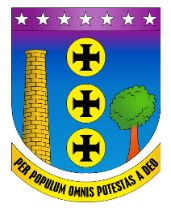 PREFEITURA MUNICIPAL DE CONTAGEMSECRETARIA MUNICIPAL DE DESENVOLVIMENTO SOCIALPREFEITURA MUNICIPAL DE CONTAGEMSECRETARIA MUNICIPAL DE DESENVOLVIMENTO SOCIALPREFEITURA MUNICIPAL DE CONTAGEMSECRETARIA MUNICIPAL DE DESENVOLVIMENTO SOCIALPREFEITURA MUNICIPAL DE CONTAGEMSECRETARIA MUNICIPAL DE DESENVOLVIMENTO SOCIALPREFEITURA MUNICIPAL DE CONTAGEMSECRETARIA MUNICIPAL DE DESENVOLVIMENTO SOCIALPREFEITURA MUNICIPAL DE CONTAGEMSECRETARIA MUNICIPAL DE DESENVOLVIMENTO SOCIALPREFEITURA MUNICIPAL DE CONTAGEMSECRETARIA MUNICIPAL DE DESENVOLVIMENTO SOCIALPREFEITURA MUNICIPAL DE CONTAGEMSECRETARIA MUNICIPAL DE DESENVOLVIMENTO SOCIALPREFEITURA MUNICIPAL DE CONTAGEMSECRETARIA MUNICIPAL DE DESENVOLVIMENTO SOCIALPREFEITURA MUNICIPAL DE CONTAGEMSECRETARIA MUNICIPAL DE DESENVOLVIMENTO SOCIALDATA:31/10/2020DATA:31/10/2020DATA:31/10/2020RELAÇÃO DE PAGAMENTOSDECRETO Nº 30/2017RELAÇÃO DE PAGAMENTOSDECRETO Nº 30/2017RELAÇÃO DE PAGAMENTOSDECRETO Nº 30/2017RELAÇÃO DE PAGAMENTOSDECRETO Nº 30/2017RELAÇÃO DE PAGAMENTOSDECRETO Nº 30/2017RELAÇÃO DE PAGAMENTOSDECRETO Nº 30/2017RELAÇÃO DE PAGAMENTOSDECRETO Nº 30/2017RELAÇÃO DE PAGAMENTOSDECRETO Nº 30/2017RELAÇÃO DE PAGAMENTOSDECRETO Nº 30/2017RELAÇÃO DE PAGAMENTOSDECRETO Nº 30/2017DATA:31/10/2020DATA:31/10/2020DATA:31/10/2020PROCESSO:PROCESSO:PRESTAÇÃO DE CONTASPARCELA/Nº:PARCELA/Nº:PARCELA/Nº:PARCELA/Nº:PARCELAS 1ª A 4ª FEDERAL E SALDO DAS PARCELAS MUNICIPAIS E ESTADUAL (2º TERMO ADITIVO AO TERMO DE COLABORAÇÃO Nº 010/2017)PARCELAS 1ª A 4ª FEDERAL E SALDO DAS PARCELAS MUNICIPAIS E ESTADUAL (2º TERMO ADITIVO AO TERMO DE COLABORAÇÃO Nº 010/2017)PARCELAS 1ª A 4ª FEDERAL E SALDO DAS PARCELAS MUNICIPAIS E ESTADUAL (2º TERMO ADITIVO AO TERMO DE COLABORAÇÃO Nº 010/2017)PARCELAS 1ª A 4ª FEDERAL E SALDO DAS PARCELAS MUNICIPAIS E ESTADUAL (2º TERMO ADITIVO AO TERMO DE COLABORAÇÃO Nº 010/2017)PARCELAS 1ª A 4ª FEDERAL E SALDO DAS PARCELAS MUNICIPAIS E ESTADUAL (2º TERMO ADITIVO AO TERMO DE COLABORAÇÃO Nº 010/2017)( X) PARCIAL/ANUAL( X) PARCIAL/ANUAL( X) PARCIAL/ANUALPROCESSO:PROCESSO:PRESTAÇÃO DE CONTASPARCELA/Nº:PARCELA/Nº:PARCELA/Nº:PARCELA/Nº:PARCELAS 1ª A 4ª FEDERAL E SALDO DAS PARCELAS MUNICIPAIS E ESTADUAL (2º TERMO ADITIVO AO TERMO DE COLABORAÇÃO Nº 010/2017)PARCELAS 1ª A 4ª FEDERAL E SALDO DAS PARCELAS MUNICIPAIS E ESTADUAL (2º TERMO ADITIVO AO TERMO DE COLABORAÇÃO Nº 010/2017)PARCELAS 1ª A 4ª FEDERAL E SALDO DAS PARCELAS MUNICIPAIS E ESTADUAL (2º TERMO ADITIVO AO TERMO DE COLABORAÇÃO Nº 010/2017)PARCELAS 1ª A 4ª FEDERAL E SALDO DAS PARCELAS MUNICIPAIS E ESTADUAL (2º TERMO ADITIVO AO TERMO DE COLABORAÇÃO Nº 010/2017)PARCELAS 1ª A 4ª FEDERAL E SALDO DAS PARCELAS MUNICIPAIS E ESTADUAL (2º TERMO ADITIVO AO TERMO DE COLABORAÇÃO Nº 010/2017)(   ) FINAL(   ) FINAL(   ) FINALPARCERIA Nº:PARCERIA Nº:0010/20170010/20170010/20170010/20170010/20170010/20170010/20170010/20170010/20170010/20170010/20170010/20170010/2017PARCEIRO:PARCEIRO:ASSOCIAÇÃO BENEFICENTE EFATA ASSOCIAÇÃO BENEFICENTE EFATA ASSOCIAÇÃO BENEFICENTE EFATA ASSOCIAÇÃO BENEFICENTE EFATA ASSOCIAÇÃO BENEFICENTE EFATA ASSOCIAÇÃO BENEFICENTE EFATA ASSOCIAÇÃO BENEFICENTE EFATA ASSOCIAÇÃO BENEFICENTE EFATA ASSOCIAÇÃO BENEFICENTE EFATA ASSOCIAÇÃO BENEFICENTE EFATA ASSOCIAÇÃO BENEFICENTE EFATA ASSOCIAÇÃO BENEFICENTE EFATA ASSOCIAÇÃO BENEFICENTE EFATA CNPJ:CNPJ:03.658.925/0001-1203.658.925/0001-12PERÍODO:PERÍODO:01/10/202001/10/202001/10/202001/10/2020ÀÀÀ31/10/202031/10/2020DETALHAMENTO DE RUBRICA: PESSOAL E ENCARGOS SOCIAIS– FONTE FEDERAL  DETALHAMENTO DE RUBRICA: PESSOAL E ENCARGOS SOCIAIS– FONTE FEDERAL  DETALHAMENTO DE RUBRICA: PESSOAL E ENCARGOS SOCIAIS– FONTE FEDERAL  DETALHAMENTO DE RUBRICA: PESSOAL E ENCARGOS SOCIAIS– FONTE FEDERAL  DETALHAMENTO DE RUBRICA: PESSOAL E ENCARGOS SOCIAIS– FONTE FEDERAL  DETALHAMENTO DE RUBRICA: PESSOAL E ENCARGOS SOCIAIS– FONTE FEDERAL  DETALHAMENTO DE RUBRICA: PESSOAL E ENCARGOS SOCIAIS– FONTE FEDERAL  DETALHAMENTO DE RUBRICA: PESSOAL E ENCARGOS SOCIAIS– FONTE FEDERAL  DETALHAMENTO DE RUBRICA: PESSOAL E ENCARGOS SOCIAIS– FONTE FEDERAL  DETALHAMENTO DE RUBRICA: PESSOAL E ENCARGOS SOCIAIS– FONTE FEDERAL  DETALHAMENTO DE RUBRICA: PESSOAL E ENCARGOS SOCIAIS– FONTE FEDERAL  DETALHAMENTO DE RUBRICA: PESSOAL E ENCARGOS SOCIAIS– FONTE FEDERAL  DETALHAMENTO DE RUBRICA: PESSOAL E ENCARGOS SOCIAIS– FONTE FEDERAL  DETALHAMENTO DE RUBRICA: PESSOAL E ENCARGOS SOCIAIS– FONTE FEDERAL  DETALHAMENTO DE RUBRICA: PESSOAL E ENCARGOS SOCIAIS– FONTE FEDERAL  Nº DE ORDEMCREDORCREDORCREDORCREDORCPF / CNPJCPF / CNPJCPF / CNPJCPF / CNPJCPF / CNPJCOMPROVANTE DE DESPESACOMPROVANTE DE DESPESACOMPROVANTE DE DESPESACOMPROVANTE DE DESPESAVALOR (R$)Nº DE ORDEMCREDORCREDORCREDORCREDORCPF / CNPJCPF / CNPJCPF / CNPJCPF / CNPJCPF / CNPJESPÉCIE (TRANSFERÊNCIA)Nº (*)Nº (*)DATAVALOR (R$)12Joana Angélica Negreiro Santos Joana Angélica Negreiro Santos Joana Angélica Negreiro Santos Joana Angélica Negreiro Santos 614.445.025-49614.445.025-49614.445.025-49614.445.025-49614.445.025-491911817100008500008505/10/20201.644,0013Liliana Gonçalves da Silva Ferreira Liliana Gonçalves da Silva Ferreira Liliana Gonçalves da Silva Ferreira Liliana Gonçalves da Silva Ferreira 078.752.436-02078.752.436-02078.752.436-02078.752.436-02078.752.436-021912206900010000010005/10/20201.783,0014Daniela Santos Bitencourt AndradeDaniela Santos Bitencourt AndradeDaniela Santos Bitencourt AndradeDaniela Santos Bitencourt Andrade084.409.546-03084.409.546-03084.409.546-03084.409.546-03084.409.546-031917351400007800007805/10/20201.842,0015Lira de Souza Martins OliveiraLira de Souza Martins OliveiraLira de Souza Martins OliveiraLira de Souza Martins Oliveira062.649.086-30062.649.086-30062.649.086-30062.649.086-30062.649.086-301920185800010100010105/10/20201.454,0016Silvana de Jesus Silva OliveiraSilvana de Jesus Silva OliveiraSilvana de Jesus Silva OliveiraSilvana de Jesus Silva Oliveira099.114.346-99099.114.346-99099.114.346-99099.114.346-99099.114.346-991918788500009900009905/10/20201.783,0017Isabelly Caroline da SilvaIsabelly Caroline da SilvaIsabelly Caroline da SilvaIsabelly Caroline da Silva131.421.066-18131.421.066-18131.421.066-18131.421.066-18131.421.066-182569773600009300009306/10/20202.019,0018Juliana da Silva CaminhasJuliana da Silva CaminhasJuliana da Silva CaminhasJuliana da Silva Caminhas077.979.726-48077.979.726-48077.979.726-48077.979.726-48077.979.726-482571285700007300007306/10/20202.434,0019Givanilda Martins BarbosaGivanilda Martins BarbosaGivanilda Martins BarbosaGivanilda Martins Barbosa865.460.074-87865.460.074-87865.460.074-87865.460.074-87865.460.074-872579876400007600007606/10/20202.435,00TOTAL:TOTAL:TOTAL:TOTAL:TOTAL:TOTAL:TOTAL:TOTAL:TOTAL:TOTAL:TOTAL:TOTAL:TOTAL:TOTAL:R$15.394,00Contagem, 31 de outubro de 2020Contagem, 31 de outubro de 2020Contagem, 31 de outubro de 2020Contagem, 31 de outubro de 2020Contagem, 31 de outubro de 2020Contagem, 31 de outubro de 2020Contagem, 31 de outubro de 2020Contagem, 31 de outubro de 2020Contagem, 31 de outubro de 2020Contagem, 31 de outubro de 2020Contagem, 31 de outubro de 2020Contagem, 31 de outubro de 2020Contagem, 31 de outubro de 2020Contagem, 31 de outubro de 2020Contagem, 31 de outubro de 2020________________________________________________Nome / Assinatura do Responsável pelo preenchimentoIsabelly Caroline da Silva________________________________________________Nome / Assinatura do Responsável pelo preenchimentoIsabelly Caroline da Silva________________________________________________Nome / Assinatura do Responsável pelo preenchimentoIsabelly Caroline da Silva________________________________________________Nome / Assinatura do Responsável pelo preenchimentoIsabelly Caroline da Silva________________________________________________Nome / Assinatura do Responsável pelo preenchimentoIsabelly Caroline da Silva________________________________________________Nome / Assinatura do Responsável pelo preenchimentoIsabelly Caroline da Silva________________________________________________Nome / Assinatura do Responsável pelo preenchimentoIsabelly Caroline da Silva________________________________________________Nome / Assinatura do Responsável pelo preenchimentoIsabelly Caroline da Silva________________________________________________Nome / Assinatura do Responsável pelo preenchimentoIsabelly Caroline da Silva______________________________CPF 131.421.066-18______________________________CPF 131.421.066-18______________________________CPF 131.421.066-18______________________________CPF 131.421.066-18______________________________CPF 131.421.066-18______________________________CPF 131.421.066-18_______________________________________________Nome / Assinatura do Titular do ParceiroDirlene de Paula da Silva_______________________________________________Nome / Assinatura do Titular do ParceiroDirlene de Paula da Silva_______________________________________________Nome / Assinatura do Titular do ParceiroDirlene de Paula da Silva_______________________________________________Nome / Assinatura do Titular do ParceiroDirlene de Paula da Silva_______________________________________________Nome / Assinatura do Titular do ParceiroDirlene de Paula da Silva_______________________________________________Nome / Assinatura do Titular do ParceiroDirlene de Paula da Silva_______________________________________________Nome / Assinatura do Titular do ParceiroDirlene de Paula da Silva_______________________________________________Nome / Assinatura do Titular do ParceiroDirlene de Paula da Silva_______________________________________________Nome / Assinatura do Titular do ParceiroDirlene de Paula da Silva______________________________CPF067.106.446-00______________________________CPF067.106.446-00______________________________CPF067.106.446-00______________________________CPF067.106.446-00______________________________CPF067.106.446-00______________________________CPF067.106.446-00PREFEITURA MUNICIPAL DE CONTAGEMSECRETARIA MUNICIPAL DE DESENVOLVIMENTO SOCIALPREFEITURA MUNICIPAL DE CONTAGEMSECRETARIA MUNICIPAL DE DESENVOLVIMENTO SOCIALPREFEITURA MUNICIPAL DE CONTAGEMSECRETARIA MUNICIPAL DE DESENVOLVIMENTO SOCIALPREFEITURA MUNICIPAL DE CONTAGEMSECRETARIA MUNICIPAL DE DESENVOLVIMENTO SOCIALPREFEITURA MUNICIPAL DE CONTAGEMSECRETARIA MUNICIPAL DE DESENVOLVIMENTO SOCIALPREFEITURA MUNICIPAL DE CONTAGEMSECRETARIA MUNICIPAL DE DESENVOLVIMENTO SOCIALPREFEITURA MUNICIPAL DE CONTAGEMSECRETARIA MUNICIPAL DE DESENVOLVIMENTO SOCIALPREFEITURA MUNICIPAL DE CONTAGEMSECRETARIA MUNICIPAL DE DESENVOLVIMENTO SOCIALPREFEITURA MUNICIPAL DE CONTAGEMSECRETARIA MUNICIPAL DE DESENVOLVIMENTO SOCIALPREFEITURA MUNICIPAL DE CONTAGEMSECRETARIA MUNICIPAL DE DESENVOLVIMENTO SOCIALDATA:31/10/2020DATA:31/10/2020DATA:31/10/2020RELAÇÃO DE PAGAMENTOSDECRETO Nº 30/2017RELAÇÃO DE PAGAMENTOSDECRETO Nº 30/2017RELAÇÃO DE PAGAMENTOSDECRETO Nº 30/2017RELAÇÃO DE PAGAMENTOSDECRETO Nº 30/2017RELAÇÃO DE PAGAMENTOSDECRETO Nº 30/2017RELAÇÃO DE PAGAMENTOSDECRETO Nº 30/2017RELAÇÃO DE PAGAMENTOSDECRETO Nº 30/2017RELAÇÃO DE PAGAMENTOSDECRETO Nº 30/2017RELAÇÃO DE PAGAMENTOSDECRETO Nº 30/2017RELAÇÃO DE PAGAMENTOSDECRETO Nº 30/2017DATA:31/10/2020DATA:31/10/2020DATA:31/10/2020PROCESSO:PROCESSO:PRESTAÇÃO DE CONTASPARCELA/Nº:PARCELA/Nº:PARCELA/Nº:PARCELA/Nº:PARCELAS 1ª A 4ª FEDERAL E SALDO DAS PARCELAS MUNICIPAIS E ESTADUAL (2º TERMO ADITIVO AO TERMO DE COLABORAÇÃO Nº 010/2017)PARCELAS 1ª A 4ª FEDERAL E SALDO DAS PARCELAS MUNICIPAIS E ESTADUAL (2º TERMO ADITIVO AO TERMO DE COLABORAÇÃO Nº 010/2017)PARCELAS 1ª A 4ª FEDERAL E SALDO DAS PARCELAS MUNICIPAIS E ESTADUAL (2º TERMO ADITIVO AO TERMO DE COLABORAÇÃO Nº 010/2017)PARCELAS 1ª A 4ª FEDERAL E SALDO DAS PARCELAS MUNICIPAIS E ESTADUAL (2º TERMO ADITIVO AO TERMO DE COLABORAÇÃO Nº 010/2017)PARCELAS 1ª A 4ª FEDERAL E SALDO DAS PARCELAS MUNICIPAIS E ESTADUAL (2º TERMO ADITIVO AO TERMO DE COLABORAÇÃO Nº 010/2017)( X) PARCIAL/ANUAL( X) PARCIAL/ANUAL( X) PARCIAL/ANUALPROCESSO:PROCESSO:PRESTAÇÃO DE CONTASPARCELA/Nº:PARCELA/Nº:PARCELA/Nº:PARCELA/Nº:PARCELAS 1ª A 4ª FEDERAL E SALDO DAS PARCELAS MUNICIPAIS E ESTADUAL (2º TERMO ADITIVO AO TERMO DE COLABORAÇÃO Nº 010/2017)PARCELAS 1ª A 4ª FEDERAL E SALDO DAS PARCELAS MUNICIPAIS E ESTADUAL (2º TERMO ADITIVO AO TERMO DE COLABORAÇÃO Nº 010/2017)PARCELAS 1ª A 4ª FEDERAL E SALDO DAS PARCELAS MUNICIPAIS E ESTADUAL (2º TERMO ADITIVO AO TERMO DE COLABORAÇÃO Nº 010/2017)PARCELAS 1ª A 4ª FEDERAL E SALDO DAS PARCELAS MUNICIPAIS E ESTADUAL (2º TERMO ADITIVO AO TERMO DE COLABORAÇÃO Nº 010/2017)PARCELAS 1ª A 4ª FEDERAL E SALDO DAS PARCELAS MUNICIPAIS E ESTADUAL (2º TERMO ADITIVO AO TERMO DE COLABORAÇÃO Nº 010/2017)(   ) FINAL(   ) FINAL(   ) FINALPARCERIA Nº:PARCERIA Nº:0010/20170010/20170010/20170010/20170010/20170010/20170010/20170010/20170010/20170010/20170010/20170010/20170010/2017PARCEIRO:PARCEIRO:ASSOCIAÇÃO BENEFICENTE EFATA ASSOCIAÇÃO BENEFICENTE EFATA ASSOCIAÇÃO BENEFICENTE EFATA ASSOCIAÇÃO BENEFICENTE EFATA ASSOCIAÇÃO BENEFICENTE EFATA ASSOCIAÇÃO BENEFICENTE EFATA ASSOCIAÇÃO BENEFICENTE EFATA ASSOCIAÇÃO BENEFICENTE EFATA ASSOCIAÇÃO BENEFICENTE EFATA ASSOCIAÇÃO BENEFICENTE EFATA ASSOCIAÇÃO BENEFICENTE EFATA ASSOCIAÇÃO BENEFICENTE EFATA ASSOCIAÇÃO BENEFICENTE EFATA CNPJ:CNPJ:03.658.925/0001-1203.658.925/0001-12PERÍODO:PERÍODO:01/10/202001/10/202001/10/202001/10/2020ÀÀÀ31/10/202031/10/2020DETALHAMENTO DE RUBRICA: MATERIAS DE CONSUMO– FONTE ESTADUAL  DETALHAMENTO DE RUBRICA: MATERIAS DE CONSUMO– FONTE ESTADUAL  DETALHAMENTO DE RUBRICA: MATERIAS DE CONSUMO– FONTE ESTADUAL  DETALHAMENTO DE RUBRICA: MATERIAS DE CONSUMO– FONTE ESTADUAL  DETALHAMENTO DE RUBRICA: MATERIAS DE CONSUMO– FONTE ESTADUAL  DETALHAMENTO DE RUBRICA: MATERIAS DE CONSUMO– FONTE ESTADUAL  DETALHAMENTO DE RUBRICA: MATERIAS DE CONSUMO– FONTE ESTADUAL  DETALHAMENTO DE RUBRICA: MATERIAS DE CONSUMO– FONTE ESTADUAL  DETALHAMENTO DE RUBRICA: MATERIAS DE CONSUMO– FONTE ESTADUAL  DETALHAMENTO DE RUBRICA: MATERIAS DE CONSUMO– FONTE ESTADUAL  DETALHAMENTO DE RUBRICA: MATERIAS DE CONSUMO– FONTE ESTADUAL  DETALHAMENTO DE RUBRICA: MATERIAS DE CONSUMO– FONTE ESTADUAL  DETALHAMENTO DE RUBRICA: MATERIAS DE CONSUMO– FONTE ESTADUAL  DETALHAMENTO DE RUBRICA: MATERIAS DE CONSUMO– FONTE ESTADUAL  DETALHAMENTO DE RUBRICA: MATERIAS DE CONSUMO– FONTE ESTADUAL  Nº DE ORDEMCREDORCREDORCREDORCREDORCPF / CNPJCPF / CNPJCPF / CNPJCPF / CNPJCPF / CNPJCOMPROVANTE DE DESPESACOMPROVANTE DE DESPESACOMPROVANTE DE DESPESACOMPROVANTE DE DESPESAVALOR (R$)Nº DE ORDEMCREDORCREDORCREDORCREDORCPF / CNPJCPF / CNPJCPF / CNPJCPF / CNPJCPF / CNPJESPÉCIE (TRANSFERÊNCIA)Nº (*)Nº (*)DATAVALOR (R$)01MART MINAS DISTRIBUIÇÃO LTDA MART MINAS DISTRIBUIÇÃO LTDA MART MINAS DISTRIBUIÇÃO LTDA MART MINAS DISTRIBUIÇÃO LTDA 04.737.552/0011-0004.737.552/0011-0004.737.552/0011-0004.737.552/0011-0004.737.552/0011-00090298972NF 69675 SÉRIE 1NF 69675 SÉRIE 116/10/20203.068,3902BOUTIQUE DA CARNE E MERCEARIA DOIS IRMÃOS EIRELIBOUTIQUE DA CARNE E MERCEARIA DOIS IRMÃOS EIRELIBOUTIQUE DA CARNE E MERCEARIA DOIS IRMÃOS EIRELIBOUTIQUE DA CARNE E MERCEARIA DOIS IRMÃOS EIRELI32.751.997/0001-0832.751.997/0001-0832.751.997/0001-0832.751.997/0001-0832.751.997/0001-08900432NF 000599/000600NF 000599/00060020/10/20202.121,52TOTAL:TOTAL:TOTAL:TOTAL:TOTAL:TOTAL:TOTAL:TOTAL:TOTAL:TOTAL:TOTAL:TOTAL:TOTAL:TOTAL:R$5.189,91Contagem, 31 de outubro de 2020Contagem, 31 de outubro de 2020Contagem, 31 de outubro de 2020Contagem, 31 de outubro de 2020Contagem, 31 de outubro de 2020Contagem, 31 de outubro de 2020Contagem, 31 de outubro de 2020Contagem, 31 de outubro de 2020Contagem, 31 de outubro de 2020Contagem, 31 de outubro de 2020Contagem, 31 de outubro de 2020Contagem, 31 de outubro de 2020Contagem, 31 de outubro de 2020Contagem, 31 de outubro de 2020Contagem, 31 de outubro de 2020________________________________________________Nome / Assinatura do Responsável pelo preenchimentoIsabelly Caroline da Silva________________________________________________Nome / Assinatura do Responsável pelo preenchimentoIsabelly Caroline da Silva________________________________________________Nome / Assinatura do Responsável pelo preenchimentoIsabelly Caroline da Silva________________________________________________Nome / Assinatura do Responsável pelo preenchimentoIsabelly Caroline da Silva________________________________________________Nome / Assinatura do Responsável pelo preenchimentoIsabelly Caroline da Silva________________________________________________Nome / Assinatura do Responsável pelo preenchimentoIsabelly Caroline da Silva________________________________________________Nome / Assinatura do Responsável pelo preenchimentoIsabelly Caroline da Silva________________________________________________Nome / Assinatura do Responsável pelo preenchimentoIsabelly Caroline da Silva________________________________________________Nome / Assinatura do Responsável pelo preenchimentoIsabelly Caroline da Silva______________________________CPF 131.421.066-18______________________________CPF 131.421.066-18______________________________CPF 131.421.066-18______________________________CPF 131.421.066-18______________________________CPF 131.421.066-18______________________________CPF 131.421.066-18________________________________________________Nome / Assinatura do Titular do ParceiroDirlene de Paula da Silva________________________________________________Nome / Assinatura do Titular do ParceiroDirlene de Paula da Silva________________________________________________Nome / Assinatura do Titular do ParceiroDirlene de Paula da Silva________________________________________________Nome / Assinatura do Titular do ParceiroDirlene de Paula da Silva________________________________________________Nome / Assinatura do Titular do ParceiroDirlene de Paula da Silva________________________________________________Nome / Assinatura do Titular do ParceiroDirlene de Paula da Silva________________________________________________Nome / Assinatura do Titular do ParceiroDirlene de Paula da Silva________________________________________________Nome / Assinatura do Titular do ParceiroDirlene de Paula da Silva________________________________________________Nome / Assinatura do Titular do ParceiroDirlene de Paula da Silva______________________________CPF067.106.446-00______________________________CPF067.106.446-00______________________________CPF067.106.446-00______________________________CPF067.106.446-00______________________________CPF067.106.446-00______________________________CPF067.106.446-00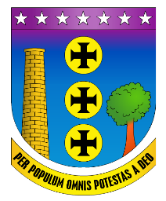 PREFEITURA MUNICIPAL DE CONTAGEMSECRETARIA MUNICIPAL DE DESENVOLVIMENTO SOCIALPREFEITURA MUNICIPAL DE CONTAGEMSECRETARIA MUNICIPAL DE DESENVOLVIMENTO SOCIALPREFEITURA MUNICIPAL DE CONTAGEMSECRETARIA MUNICIPAL DE DESENVOLVIMENTO SOCIALPREFEITURA MUNICIPAL DE CONTAGEMSECRETARIA MUNICIPAL DE DESENVOLVIMENTO SOCIALPREFEITURA MUNICIPAL DE CONTAGEMSECRETARIA MUNICIPAL DE DESENVOLVIMENTO SOCIALPREFEITURA MUNICIPAL DE CONTAGEMSECRETARIA MUNICIPAL DE DESENVOLVIMENTO SOCIALPREFEITURA MUNICIPAL DE CONTAGEMSECRETARIA MUNICIPAL DE DESENVOLVIMENTO SOCIALPREFEITURA MUNICIPAL DE CONTAGEMSECRETARIA MUNICIPAL DE DESENVOLVIMENTO SOCIALPREFEITURA MUNICIPAL DE CONTAGEMSECRETARIA MUNICIPAL DE DESENVOLVIMENTO SOCIALPREFEITURA MUNICIPAL DE CONTAGEMSECRETARIA MUNICIPAL DE DESENVOLVIMENTO SOCIALDATA:31/10/2020DATA:31/10/2020DATA:31/10/2020RELAÇÃO DE PAGAMENTOSDECRETO Nº 30/2017RELAÇÃO DE PAGAMENTOSDECRETO Nº 30/2017RELAÇÃO DE PAGAMENTOSDECRETO Nº 30/2017RELAÇÃO DE PAGAMENTOSDECRETO Nº 30/2017RELAÇÃO DE PAGAMENTOSDECRETO Nº 30/2017RELAÇÃO DE PAGAMENTOSDECRETO Nº 30/2017RELAÇÃO DE PAGAMENTOSDECRETO Nº 30/2017RELAÇÃO DE PAGAMENTOSDECRETO Nº 30/2017RELAÇÃO DE PAGAMENTOSDECRETO Nº 30/2017RELAÇÃO DE PAGAMENTOSDECRETO Nº 30/2017DATA:31/10/2020DATA:31/10/2020DATA:31/10/2020PROCESSO:PROCESSO:PRESTAÇÃO DE CONTASPARCELA/Nº:PARCELA/Nº:PARCELA/Nº:PARCELA/Nº:PARCELAS 1ª A 4ª FEDERAL E SALDO DAS PARCELAS MUNICIPAIS E ESTADUAL (2º TERMO ADITIVO AO TERMO DE COLABORAÇÃO Nº 010/2017)PARCELAS 1ª A 4ª FEDERAL E SALDO DAS PARCELAS MUNICIPAIS E ESTADUAL (2º TERMO ADITIVO AO TERMO DE COLABORAÇÃO Nº 010/2017)PARCELAS 1ª A 4ª FEDERAL E SALDO DAS PARCELAS MUNICIPAIS E ESTADUAL (2º TERMO ADITIVO AO TERMO DE COLABORAÇÃO Nº 010/2017)PARCELAS 1ª A 4ª FEDERAL E SALDO DAS PARCELAS MUNICIPAIS E ESTADUAL (2º TERMO ADITIVO AO TERMO DE COLABORAÇÃO Nº 010/2017)PARCELAS 1ª A 4ª FEDERAL E SALDO DAS PARCELAS MUNICIPAIS E ESTADUAL (2º TERMO ADITIVO AO TERMO DE COLABORAÇÃO Nº 010/2017)(X ) PARCIAL/ANUAL(X ) PARCIAL/ANUAL(X ) PARCIAL/ANUALPROCESSO:PROCESSO:PRESTAÇÃO DE CONTASPARCELA/Nº:PARCELA/Nº:PARCELA/Nº:PARCELA/Nº:PARCELAS 1ª A 4ª FEDERAL E SALDO DAS PARCELAS MUNICIPAIS E ESTADUAL (2º TERMO ADITIVO AO TERMO DE COLABORAÇÃO Nº 010/2017)PARCELAS 1ª A 4ª FEDERAL E SALDO DAS PARCELAS MUNICIPAIS E ESTADUAL (2º TERMO ADITIVO AO TERMO DE COLABORAÇÃO Nº 010/2017)PARCELAS 1ª A 4ª FEDERAL E SALDO DAS PARCELAS MUNICIPAIS E ESTADUAL (2º TERMO ADITIVO AO TERMO DE COLABORAÇÃO Nº 010/2017)PARCELAS 1ª A 4ª FEDERAL E SALDO DAS PARCELAS MUNICIPAIS E ESTADUAL (2º TERMO ADITIVO AO TERMO DE COLABORAÇÃO Nº 010/2017)PARCELAS 1ª A 4ª FEDERAL E SALDO DAS PARCELAS MUNICIPAIS E ESTADUAL (2º TERMO ADITIVO AO TERMO DE COLABORAÇÃO Nº 010/2017)(   ) FINAL(   ) FINAL(   ) FINALPARCERIA Nº:PARCERIA Nº:0010/20170010/20170010/20170010/20170010/20170010/20170010/20170010/20170010/20170010/20170010/20170010/20170010/2017PARCEIRO:PARCEIRO:ASSOCIAÇÃO BENEFICENTE EFATA ASSOCIAÇÃO BENEFICENTE EFATA ASSOCIAÇÃO BENEFICENTE EFATA ASSOCIAÇÃO BENEFICENTE EFATA ASSOCIAÇÃO BENEFICENTE EFATA ASSOCIAÇÃO BENEFICENTE EFATA ASSOCIAÇÃO BENEFICENTE EFATA ASSOCIAÇÃO BENEFICENTE EFATA ASSOCIAÇÃO BENEFICENTE EFATA ASSOCIAÇÃO BENEFICENTE EFATA ASSOCIAÇÃO BENEFICENTE EFATA ASSOCIAÇÃO BENEFICENTE EFATA ASSOCIAÇÃO BENEFICENTE EFATA CNPJ:CNPJ:03.658.925/0001-1203.658.925/0001-12PERÍODO:PERÍODO:01/10/202001/10/202001/10/202001/10/2020ÀÀÀ31/10/202031/10/2020DETALHAMENTO DE RUBRICA: SERVIÇOS DE TERCEIROS -  FONTE ESTADUAL  DETALHAMENTO DE RUBRICA: SERVIÇOS DE TERCEIROS -  FONTE ESTADUAL  DETALHAMENTO DE RUBRICA: SERVIÇOS DE TERCEIROS -  FONTE ESTADUAL  DETALHAMENTO DE RUBRICA: SERVIÇOS DE TERCEIROS -  FONTE ESTADUAL  DETALHAMENTO DE RUBRICA: SERVIÇOS DE TERCEIROS -  FONTE ESTADUAL  DETALHAMENTO DE RUBRICA: SERVIÇOS DE TERCEIROS -  FONTE ESTADUAL  DETALHAMENTO DE RUBRICA: SERVIÇOS DE TERCEIROS -  FONTE ESTADUAL  DETALHAMENTO DE RUBRICA: SERVIÇOS DE TERCEIROS -  FONTE ESTADUAL  DETALHAMENTO DE RUBRICA: SERVIÇOS DE TERCEIROS -  FONTE ESTADUAL  DETALHAMENTO DE RUBRICA: SERVIÇOS DE TERCEIROS -  FONTE ESTADUAL  DETALHAMENTO DE RUBRICA: SERVIÇOS DE TERCEIROS -  FONTE ESTADUAL  DETALHAMENTO DE RUBRICA: SERVIÇOS DE TERCEIROS -  FONTE ESTADUAL  DETALHAMENTO DE RUBRICA: SERVIÇOS DE TERCEIROS -  FONTE ESTADUAL  DETALHAMENTO DE RUBRICA: SERVIÇOS DE TERCEIROS -  FONTE ESTADUAL  DETALHAMENTO DE RUBRICA: SERVIÇOS DE TERCEIROS -  FONTE ESTADUAL  Nº DE ORDEMCREDORCREDORCREDORCREDORCPF / CNPJCPF / CNPJCPF / CNPJCPF / CNPJCPF / CNPJCOMPROVANTE DE DESPESACOMPROVANTE DE DESPESACOMPROVANTE DE DESPESACOMPROVANTE DE DESPESAVALOR (R$)Nº DE ORDEMCREDORCREDORCREDORCREDORCPF / CNPJCPF / CNPJCPF / CNPJCPF / CNPJCPF / CNPJESPÉCIE (TRANSFERÊNCIA)Nº (*)Nº (*)DATAVALOR (R$)01CEMIG DISTRIBUIÇÃO S/ACEMIG DISTRIBUIÇÃO S/ACEMIG DISTRIBUIÇÃO S/ACEMIG DISTRIBUIÇÃO S/A06.981.180/0001-1606.981.180/0001-1606.981.180/0001-1606.981.180/0001-1606.981.180/0001-160057488923599233523599233502/10/2020153,8202CEMIG DISTRIBUIÇÃO S/ACEMIG DISTRIBUIÇÃO S/ACEMIG DISTRIBUIÇÃO S/ACEMIG DISTRIBUIÇÃO S/A06.981.180/0001-1606.981.180/0001-1606.981.180/0001-1606.981.180/0001-1606.981.180/0001-160057608523599233623599233602/10/2020159,8403CEMIG DISTRIBUIÇÃO S/ACEMIG DISTRIBUIÇÃO S/ACEMIG DISTRIBUIÇÃO S/ACEMIG DISTRIBUIÇÃO S/A06.981.180/0001-1606.981.180/0001-1606.981.180/0001-1606.981.180/0001-1606.981.180/0001-160057742723599233723599233702/10/2020273,1804COMPANHIA DE SANEAMENTO DE MINAS GERAISCOMPANHIA DE SANEAMENTO DE MINAS GERAISCOMPANHIA DE SANEAMENTO DE MINAS GERAISCOMPANHIA DE SANEAMENTO DE MINAS GERAIS17.281.106/0001-0317.281.106/0001-0317.281.106/0001-0317.281.106/0001-0317.281.106/0001-0300578646001.20.57484732-5001.20.57484732-502/10/202085,2105COMPANHIA DE SANEAMENTO DE MINAS GERAISCOMPANHIA DE SANEAMENTO DE MINAS GERAISCOMPANHIA DE SANEAMENTO DE MINAS GERAISCOMPANHIA DE SANEAMENTO DE MINAS GERAIS17.281.106/0001-0317.281.106/0001-0317.281.106/0001-0317.281.106/0001-0317.281.106/0001-0300580180001.20.57484731-7001.20.57484731-702/10/2020774,9806TELEMAR NORTE LESTE S/A (OI)TELEMAR NORTE LESTE S/A (OI)TELEMAR NORTE LESTE S/A (OI)TELEMAR NORTE LESTE S/A (OI)33.000.118/0001-7933.000.118/0001-7933.000.118/0001-7933.000.118/0001-7933.000.118/0001-7900581334SET/2020SET/202002/10/202061,8708CONTABILIDADE FERNANDES LTDACONTABILIDADE FERNANDES LTDACONTABILIDADE FERNANDES LTDACONTABILIDADE FERNANDES LTDA14.262.336/0001-3714.262.336/0001-3714.262.336/0001-3714.262.336/0001-3714.262.336/0001-37061321NFS-e 364NFS-e 36406/10/20201.200,00TOTAL:TOTAL:TOTAL:TOTAL:TOTAL:TOTAL:TOTAL:TOTAL:TOTAL:TOTAL:TOTAL:TOTAL:TOTAL:TOTAL:R$2.708,90Contagem, 31 de outubro de 2020Contagem, 31 de outubro de 2020Contagem, 31 de outubro de 2020Contagem, 31 de outubro de 2020Contagem, 31 de outubro de 2020Contagem, 31 de outubro de 2020Contagem, 31 de outubro de 2020Contagem, 31 de outubro de 2020Contagem, 31 de outubro de 2020Contagem, 31 de outubro de 2020Contagem, 31 de outubro de 2020Contagem, 31 de outubro de 2020Contagem, 31 de outubro de 2020Contagem, 31 de outubro de 2020Contagem, 31 de outubro de 2020________________________________________________Nome / Assinatura do Responsável pelo preenchimentoIsabelly Caroline da Silva ________________________________________________Nome / Assinatura do Responsável pelo preenchimentoIsabelly Caroline da Silva ________________________________________________Nome / Assinatura do Responsável pelo preenchimentoIsabelly Caroline da Silva ________________________________________________Nome / Assinatura do Responsável pelo preenchimentoIsabelly Caroline da Silva ________________________________________________Nome / Assinatura do Responsável pelo preenchimentoIsabelly Caroline da Silva ________________________________________________Nome / Assinatura do Responsável pelo preenchimentoIsabelly Caroline da Silva ________________________________________________Nome / Assinatura do Responsável pelo preenchimentoIsabelly Caroline da Silva ________________________________________________Nome / Assinatura do Responsável pelo preenchimentoIsabelly Caroline da Silva ________________________________________________Nome / Assinatura do Responsável pelo preenchimentoIsabelly Caroline da Silva ______________________________CPF 131.421.066-18______________________________CPF 131.421.066-18______________________________CPF 131.421.066-18______________________________CPF 131.421.066-18______________________________CPF 131.421.066-18______________________________CPF 131.421.066-18________________________________________________Nome / Assinatura do Titular do ParceiroDirlene de Paula da Silva ________________________________________________Nome / Assinatura do Titular do ParceiroDirlene de Paula da Silva ________________________________________________Nome / Assinatura do Titular do ParceiroDirlene de Paula da Silva ________________________________________________Nome / Assinatura do Titular do ParceiroDirlene de Paula da Silva ________________________________________________Nome / Assinatura do Titular do ParceiroDirlene de Paula da Silva ________________________________________________Nome / Assinatura do Titular do ParceiroDirlene de Paula da Silva ________________________________________________Nome / Assinatura do Titular do ParceiroDirlene de Paula da Silva ________________________________________________Nome / Assinatura do Titular do ParceiroDirlene de Paula da Silva ________________________________________________Nome / Assinatura do Titular do ParceiroDirlene de Paula da Silva ______________________________CPF067.106.446-00______________________________CPF067.106.446-00______________________________CPF067.106.446-00______________________________CPF067.106.446-00______________________________CPF067.106.446-00______________________________CPF067.106.446-00PREFEITURA MUNICIPAL DE CONTAGEMSECRETARIA MUNICIPAL DE DESENVOLVIMENTO SOCIALPREFEITURA MUNICIPAL DE CONTAGEMSECRETARIA MUNICIPAL DE DESENVOLVIMENTO SOCIALPREFEITURA MUNICIPAL DE CONTAGEMSECRETARIA MUNICIPAL DE DESENVOLVIMENTO SOCIALPREFEITURA MUNICIPAL DE CONTAGEMSECRETARIA MUNICIPAL DE DESENVOLVIMENTO SOCIALPREFEITURA MUNICIPAL DE CONTAGEMSECRETARIA MUNICIPAL DE DESENVOLVIMENTO SOCIALPREFEITURA MUNICIPAL DE CONTAGEMSECRETARIA MUNICIPAL DE DESENVOLVIMENTO SOCIALPREFEITURA MUNICIPAL DE CONTAGEMSECRETARIA MUNICIPAL DE DESENVOLVIMENTO SOCIALPREFEITURA MUNICIPAL DE CONTAGEMSECRETARIA MUNICIPAL DE DESENVOLVIMENTO SOCIALPREFEITURA MUNICIPAL DE CONTAGEMSECRETARIA MUNICIPAL DE DESENVOLVIMENTO SOCIALPREFEITURA MUNICIPAL DE CONTAGEMSECRETARIA MUNICIPAL DE DESENVOLVIMENTO SOCIALPREFEITURA MUNICIPAL DE CONTAGEMSECRETARIA MUNICIPAL DE DESENVOLVIMENTO SOCIALPREFEITURA MUNICIPAL DE CONTAGEMSECRETARIA MUNICIPAL DE DESENVOLVIMENTO SOCIALPREFEITURA MUNICIPAL DE CONTAGEMSECRETARIA MUNICIPAL DE DESENVOLVIMENTO SOCIALDATA:31/10/2020DATA:31/10/2020DATA:31/10/2020DEMONSTRATIVO DE MÃO DE OBRA UTILIZADADECRETO Nº 30/2017DEMONSTRATIVO DE MÃO DE OBRA UTILIZADADECRETO Nº 30/2017DEMONSTRATIVO DE MÃO DE OBRA UTILIZADADECRETO Nº 30/2017DEMONSTRATIVO DE MÃO DE OBRA UTILIZADADECRETO Nº 30/2017DEMONSTRATIVO DE MÃO DE OBRA UTILIZADADECRETO Nº 30/2017DEMONSTRATIVO DE MÃO DE OBRA UTILIZADADECRETO Nº 30/2017DEMONSTRATIVO DE MÃO DE OBRA UTILIZADADECRETO Nº 30/2017DEMONSTRATIVO DE MÃO DE OBRA UTILIZADADECRETO Nº 30/2017DEMONSTRATIVO DE MÃO DE OBRA UTILIZADADECRETO Nº 30/2017DEMONSTRATIVO DE MÃO DE OBRA UTILIZADADECRETO Nº 30/2017DEMONSTRATIVO DE MÃO DE OBRA UTILIZADADECRETO Nº 30/2017DEMONSTRATIVO DE MÃO DE OBRA UTILIZADADECRETO Nº 30/2017DEMONSTRATIVO DE MÃO DE OBRA UTILIZADADECRETO Nº 30/2017DATA:31/10/2020DATA:31/10/2020DATA:31/10/2020PROCESSO:PROCESSO:PRESTAÇÃO DE CONTASPARCELA/Nº:PARCELA/Nº: PARCELAS 1ª A 4ª FEDERAL E SALDO DAS PARCELAS MUNICIPAIS E ESTADUAL (2º TERMO ADITIVO AO TERMO DE COLABORAÇÃO Nº 010/2017) PARCELAS 1ª A 4ª FEDERAL E SALDO DAS PARCELAS MUNICIPAIS E ESTADUAL (2º TERMO ADITIVO AO TERMO DE COLABORAÇÃO Nº 010/2017) PARCELAS 1ª A 4ª FEDERAL E SALDO DAS PARCELAS MUNICIPAIS E ESTADUAL (2º TERMO ADITIVO AO TERMO DE COLABORAÇÃO Nº 010/2017) PARCELAS 1ª A 4ª FEDERAL E SALDO DAS PARCELAS MUNICIPAIS E ESTADUAL (2º TERMO ADITIVO AO TERMO DE COLABORAÇÃO Nº 010/2017) PARCELAS 1ª A 4ª FEDERAL E SALDO DAS PARCELAS MUNICIPAIS E ESTADUAL (2º TERMO ADITIVO AO TERMO DE COLABORAÇÃO Nº 010/2017) PARCELAS 1ª A 4ª FEDERAL E SALDO DAS PARCELAS MUNICIPAIS E ESTADUAL (2º TERMO ADITIVO AO TERMO DE COLABORAÇÃO Nº 010/2017) PARCELAS 1ª A 4ª FEDERAL E SALDO DAS PARCELAS MUNICIPAIS E ESTADUAL (2º TERMO ADITIVO AO TERMO DE COLABORAÇÃO Nº 010/2017) PARCELAS 1ª A 4ª FEDERAL E SALDO DAS PARCELAS MUNICIPAIS E ESTADUAL (2º TERMO ADITIVO AO TERMO DE COLABORAÇÃO Nº 010/2017) PARCELAS 1ª A 4ª FEDERAL E SALDO DAS PARCELAS MUNICIPAIS E ESTADUAL (2º TERMO ADITIVO AO TERMO DE COLABORAÇÃO Nº 010/2017) PARCELAS 1ª A 4ª FEDERAL E SALDO DAS PARCELAS MUNICIPAIS E ESTADUAL (2º TERMO ADITIVO AO TERMO DE COLABORAÇÃO Nº 010/2017)( X) PARCIAL/ANUAL( X) PARCIAL/ANUAL( X) PARCIAL/ANUALPROCESSO:PROCESSO:PRESTAÇÃO DE CONTASPARCELA/Nº:PARCELA/Nº: PARCELAS 1ª A 4ª FEDERAL E SALDO DAS PARCELAS MUNICIPAIS E ESTADUAL (2º TERMO ADITIVO AO TERMO DE COLABORAÇÃO Nº 010/2017) PARCELAS 1ª A 4ª FEDERAL E SALDO DAS PARCELAS MUNICIPAIS E ESTADUAL (2º TERMO ADITIVO AO TERMO DE COLABORAÇÃO Nº 010/2017) PARCELAS 1ª A 4ª FEDERAL E SALDO DAS PARCELAS MUNICIPAIS E ESTADUAL (2º TERMO ADITIVO AO TERMO DE COLABORAÇÃO Nº 010/2017) PARCELAS 1ª A 4ª FEDERAL E SALDO DAS PARCELAS MUNICIPAIS E ESTADUAL (2º TERMO ADITIVO AO TERMO DE COLABORAÇÃO Nº 010/2017) PARCELAS 1ª A 4ª FEDERAL E SALDO DAS PARCELAS MUNICIPAIS E ESTADUAL (2º TERMO ADITIVO AO TERMO DE COLABORAÇÃO Nº 010/2017) PARCELAS 1ª A 4ª FEDERAL E SALDO DAS PARCELAS MUNICIPAIS E ESTADUAL (2º TERMO ADITIVO AO TERMO DE COLABORAÇÃO Nº 010/2017) PARCELAS 1ª A 4ª FEDERAL E SALDO DAS PARCELAS MUNICIPAIS E ESTADUAL (2º TERMO ADITIVO AO TERMO DE COLABORAÇÃO Nº 010/2017) PARCELAS 1ª A 4ª FEDERAL E SALDO DAS PARCELAS MUNICIPAIS E ESTADUAL (2º TERMO ADITIVO AO TERMO DE COLABORAÇÃO Nº 010/2017) PARCELAS 1ª A 4ª FEDERAL E SALDO DAS PARCELAS MUNICIPAIS E ESTADUAL (2º TERMO ADITIVO AO TERMO DE COLABORAÇÃO Nº 010/2017) PARCELAS 1ª A 4ª FEDERAL E SALDO DAS PARCELAS MUNICIPAIS E ESTADUAL (2º TERMO ADITIVO AO TERMO DE COLABORAÇÃO Nº 010/2017)(   ) FINAL(   ) FINAL(   ) FINALPARCERIA Nº:PARCERIA Nº:0010/20170010/20170010/20170010/20170010/20170010/20170010/20170010/20170010/20170010/20170010/20170010/20170010/20170010/20170010/20170010/2017PARCEIRO:PARCEIRO:ASSOCIAÇÃO BENEFICENTE EFATÁASSOCIAÇÃO BENEFICENTE EFATÁASSOCIAÇÃO BENEFICENTE EFATÁASSOCIAÇÃO BENEFICENTE EFATÁASSOCIAÇÃO BENEFICENTE EFATÁASSOCIAÇÃO BENEFICENTE EFATÁASSOCIAÇÃO BENEFICENTE EFATÁASSOCIAÇÃO BENEFICENTE EFATÁASSOCIAÇÃO BENEFICENTE EFATÁASSOCIAÇÃO BENEFICENTE EFATÁASSOCIAÇÃO BENEFICENTE EFATÁASSOCIAÇÃO BENEFICENTE EFATÁASSOCIAÇÃO BENEFICENTE EFATÁASSOCIAÇÃO BENEFICENTE EFATÁASSOCIAÇÃO BENEFICENTE EFATÁASSOCIAÇÃO BENEFICENTE EFATÁCNPJ:CNPJ:03.658.925/0001-1203.658.925/0001-12PERÍODO:PERÍODO:01/10/202001/10/202001/10/202001/10/2020ÀÀÀÀ31/10/202031/10/202031/10/202031/10/2020PERÍODO DE EXECUÇÃOPERÍODO DE EXECUÇÃOPERÍODO DE EXECUÇÃOPERÍODO DE EXECUÇÃOPERÍODO DE EXECUÇÃOPERÍODO DE EXECUÇÃOPERÍODO DE EXECUÇÃODESCRIÇÃO DA OBRADESCRIÇÃO DA OBRADESCRIÇÃO DA OBRADESCRIÇÃO DA OBRADESCRIÇÃO DA OBRADESCRIÇÃO DA OBRADESCRIÇÃO DA OBRADESCRIÇÃO DA OBRADESCRIÇÃO DA OBRADESCRIÇÃO DA OBRADESCRIÇÃO DA OBRANºTRABALHADORTRABALHADORFUNÇÃOFUNÇÃOFUNÇÃOFUNÇÃOQTD TRABALHADA (DIA / HORA)QTD TRABALHADA (DIA / HORA)QTD TRABALHADA (DIA / HORA)REMUNERAÇÃO DIA/HORAREMUNERAÇÃO DIA/HORAREGIME DE EXECUÇÃOREGIME DE EXECUÇÃOREGIME DE EXECUÇÃOREGIME DE EXECUÇÃORECOLHIMENTORECOLHIMENTONºTRABALHADORTRABALHADORFUNÇÃOFUNÇÃOFUNÇÃOFUNÇÃONº DIASNº HORASNº HORASVALOR HORA TRABALHADAVALOR DIA TRABALHADOVALOR CONTRATOVALOR PAGOVALOR PAGOVALOR PAGOINSSFGTS01JAEL BATISTA ALVES SILVAJAEL BATISTA ALVES SILVACUIDADORACUIDADORACUIDADORACUIDADORA30220220         7,4254,421.632,751.502,001.502,001.502,00131,26130,6202JOANA ANGELICA NEGREIRO SANTOSJOANA ANGELICA NEGREIRO SANTOSCUIDADORACUIDADORACUIDADORACUIDADORA30220220         7,4254,421.632,751.842,001.842,001.842,00164,93160,5403MIRIAM DA SILVA VIEIRAMIRIAM DA SILVA VIEIRACUIDADORACUIDADORACUIDADORACUIDADORA302202207,4254,421.632,7599,0099,0099,009,798,7004DANIELA SANTOS B.ANDRADEDANIELA SANTOS B.ANDRADECUIDADORACUIDADORACUIDADORACUIDADORA302202207,4254,421.632,751.842,001.842,001.842,00164,93160,5405DENYA KARLA ALVES DALLARIVADENYA KARLA ALVES DALLARIVAPSICOLOGA SOCIALPSICOLOGA SOCIALPSICOLOGA SOCIALPSICOLOGA SOCIAL3022022012,3190,302.709,002.420,002.420,002.420,00246,70216,7206JULIANA DA SILVA CAMINHASJULIANA DA SILVA CAMINHASASSISTENTE SOCIALASSISTENTE SOCIALASSISTENTE SOCIALASSISTENTE SOCIAL3022022010,6778,262.347,802.257,002.257,002.257,00249,81201,5807GIVANILDA MARTINS BARBOSAGIVANILDA MARTINS BARBOSACOORDENADORA SOCIALCOORDENADORA SOCIALCOORDENADORA SOCIALCOORDENADORA SOCIAL3022022012,3190,302.709,00     2.435,00     2.435,00     2.435,00246,70216,72   08ALESANDRA AFONSO DE CASTROALESANDRA AFONSO DE CASTROCUIDADORACUIDADORACUIDADORACUIDADORA302202207,4254,421.632,751.501,001.501,001.501,00131,26130,6209DENISE APARECIDA DE SOUSADENISE APARECIDA DE SOUSACUIDADORACUIDADORACUIDADORACUIDADORA302202207,4254,421.632,75287,00287,00287,0033,9925,7010ISABELLY CAROLINE DA SILVAISABELLY CAROLINE DA SILVAGERENTE ADMINSITRATIVOGERENTE ADMINSITRATIVOGERENTE ADMINSITRATIVOGERENTE ADMINSITRATIVO3022022010,0273,502.205,002.019,002.019,002.019,00186,22176,4011FRANCIELE DE PAIVA SILVA FRANCIELE DE PAIVA SILVA CUIDADORACUIDADORACUIDADORACUIDADORA302202207,4254,421.632,751.502,001.502,001.502,00131,26130,6212MARIA IRENE ISIDORO PINTOMARIA IRENE ISIDORO PINTOAUXILIAR DE CUIDADORA AUXILIAR DE CUIDADORA AUXILIAR DE CUIDADORA AUXILIAR DE CUIDADORA 302202207,1852,671.580,251.358,001.358,001.358,00117,06117,9913SILVANA DE JESUS SILVA OLIVEIRASILVANA DE JESUS SILVA OLIVEIRAAUXILIAR DE CUIDADORAAUXILIAR DE CUIDADORAAUXILIAR DE CUIDADORAAUXILIAR DE CUIDADORA302202207,1852,671.580,25969,00969,00969,0078,5383,7414LILIANA GONÇALVES DA SILVA F.LILIANA GONÇALVES DA SILVA F.AUXILIAR DE CUIDADORAAUXILIAR DE CUIDADORAAUXILIAR DE CUIDADORAAUXILIAR DE CUIDADORA302202207,1852,671.580,25871,00871,00871,0070,6075,3115LUSINETE MENEZES VIEIRA LUSINETE MENEZES VIEIRA AUXILIAR DE CUIDADORA AUXILIAR DE CUIDADORA AUXILIAR DE CUIDADORA AUXILIAR DE CUIDADORA 302202207,1852,671.580,251.215,001.215,001.215,00102,83105,35TOTAL:TOTAL:TOTAL:TOTAL:TOTAL:TOTAL:TOTAL:4503.3003.300125,97923,9827.721,0522.119,0022.119,0022.119,002.065,871.941,15Contagem, 31 de outubro de 2020Contagem, 31 de outubro de 2020Contagem, 31 de outubro de 2020Contagem, 31 de outubro de 2020Contagem, 31 de outubro de 2020Contagem, 31 de outubro de 2020Contagem, 31 de outubro de 2020Contagem, 31 de outubro de 2020Contagem, 31 de outubro de 2020Contagem, 31 de outubro de 2020Contagem, 31 de outubro de 2020Contagem, 31 de outubro de 2020Contagem, 31 de outubro de 2020Contagem, 31 de outubro de 2020Contagem, 31 de outubro de 2020Contagem, 31 de outubro de 2020Contagem, 31 de outubro de 2020Contagem, 31 de outubro de 2020    ISABELLY CAROLINE DA SILVANome / Assinatura do Responsável pelo preenchimento    ISABELLY CAROLINE DA SILVANome / Assinatura do Responsável pelo preenchimento    ISABELLY CAROLINE DA SILVANome / Assinatura do Responsável pelo preenchimento    ISABELLY CAROLINE DA SILVANome / Assinatura do Responsável pelo preenchimento    ISABELLY CAROLINE DA SILVANome / Assinatura do Responsável pelo preenchimento        131.421.066-18CPF        131.421.066-18CPF        131.421.066-18CPF        131.421.066-18CPFDIRLENE DE PAULA DA SILVANome / Assinatura do Titular do ParceiroDIRLENE DE PAULA DA SILVANome / Assinatura do Titular do ParceiroDIRLENE DE PAULA DA SILVANome / Assinatura do Titular do ParceiroDIRLENE DE PAULA DA SILVANome / Assinatura do Titular do ParceiroDIRLENE DE PAULA DA SILVANome / Assinatura do Titular do ParceiroDIRLENE DE PAULA DA SILVANome / Assinatura do Titular do Parceiro067.106.446-00CPF067.106.446-00CPF067.106.446-00CPFOBS: Relacionar os pagamentos em folhas distintas por origem de recursos quando se tratar de Órgãos e Entidades PúblicasOBS: Relacionar os pagamentos em folhas distintas por origem de recursos quando se tratar de Órgãos e Entidades PúblicasOBS: Relacionar os pagamentos em folhas distintas por origem de recursos quando se tratar de Órgãos e Entidades PúblicasOBS: Relacionar os pagamentos em folhas distintas por origem de recursos quando se tratar de Órgãos e Entidades PúblicasOBS: Relacionar os pagamentos em folhas distintas por origem de recursos quando se tratar de Órgãos e Entidades PúblicasOBS: Relacionar os pagamentos em folhas distintas por origem de recursos quando se tratar de Órgãos e Entidades PúblicasOBS: Relacionar os pagamentos em folhas distintas por origem de recursos quando se tratar de Órgãos e Entidades PúblicasOBS: Relacionar os pagamentos em folhas distintas por origem de recursos quando se tratar de Órgãos e Entidades PúblicasOBS: Relacionar os pagamentos em folhas distintas por origem de recursos quando se tratar de Órgãos e Entidades PúblicasOBS: Relacionar os pagamentos em folhas distintas por origem de recursos quando se tratar de Órgãos e Entidades PúblicasOBS: Relacionar os pagamentos em folhas distintas por origem de recursos quando se tratar de Órgãos e Entidades PúblicasOBS: Relacionar os pagamentos em folhas distintas por origem de recursos quando se tratar de Órgãos e Entidades PúblicasOBS: Relacionar os pagamentos em folhas distintas por origem de recursos quando se tratar de Órgãos e Entidades PúblicasOBS: Relacionar os pagamentos em folhas distintas por origem de recursos quando se tratar de Órgãos e Entidades PúblicasOBS: Relacionar os pagamentos em folhas distintas por origem de recursos quando se tratar de Órgãos e Entidades PúblicasOBS: Relacionar os pagamentos em folhas distintas por origem de recursos quando se tratar de Órgãos e Entidades PúblicasOBS: Relacionar os pagamentos em folhas distintas por origem de recursos quando se tratar de Órgãos e Entidades PúblicasOBS: Relacionar os pagamentos em folhas distintas por origem de recursos quando se tratar de Órgãos e Entidades PúblicasPREFEITURA MUNICIPAL DE CONTAGEMSECRETARIA MUNICIPAL DE DESENVOLVIMENTO SOCIALPREFEITURA MUNICIPAL DE CONTAGEMSECRETARIA MUNICIPAL DE DESENVOLVIMENTO SOCIALPREFEITURA MUNICIPAL DE CONTAGEMSECRETARIA MUNICIPAL DE DESENVOLVIMENTO SOCIALPREFEITURA MUNICIPAL DE CONTAGEMSECRETARIA MUNICIPAL DE DESENVOLVIMENTO SOCIALDATA:31/10/2020DECLARAÇÃO DE APLICAÇÃO DOS RECURSOS NO OBJETODECRETO Nº30/2017DECLARAÇÃO DE APLICAÇÃO DOS RECURSOS NO OBJETODECRETO Nº30/2017DECLARAÇÃO DE APLICAÇÃO DOS RECURSOS NO OBJETODECRETO Nº30/2017DECLARAÇÃO DE APLICAÇÃO DOS RECURSOS NO OBJETODECRETO Nº30/2017DATA:31/10/2020PROCESSO:PRESTAÇÃO DE CONTASPRESTAÇÃO DE CONTASPARCELA/Nº: PARCELAS 1ª A 4ª FEDERAL E SALDO DAS PARCELAS MUNICIPAIS E ESTADUAL (2º TERMO ADITIVO AO TERMO DE COLABORAÇÃO Nº 010/2017)( X) PARCIAL/ANUALPROCESSO:PRESTAÇÃO DE CONTASPRESTAÇÃO DE CONTASPARCELA/Nº: PARCELAS 1ª A 4ª FEDERAL E SALDO DAS PARCELAS MUNICIPAIS E ESTADUAL (2º TERMO ADITIVO AO TERMO DE COLABORAÇÃO Nº 010/2017)(   ) FINALPARCERIA Nº:0010/20170010/20170010/20170010/20170010/2017OBJETO:ACOLHIMENTO INSTITUCIONAL ACOLHIMENTO INSTITUCIONAL ACOLHIMENTO INSTITUCIONAL ACOLHIMENTO INSTITUCIONAL ACOLHIMENTO INSTITUCIONAL PARCEIRO:ASSOCIAÇÃO BENEFICENTE EFATA ASSOCIAÇÃO BENEFICENTE EFATA ASSOCIAÇÃO BENEFICENTE EFATA ASSOCIAÇÃO BENEFICENTE EFATA ASSOCIAÇÃO BENEFICENTE EFATA CNPJ:03.658.925/0001-1203.658.925/0001-1203.658.925/0001-1203.658.925/0001-1203.658.925/0001-12Prezado Senhor,Na qualidade de titular e representante legal da ASSOCIAÇÃO BENEFICENTE EFATA, situada à Rua Benzol, 454, Petrolândia, no Município de Contagem /MG, inscrita no CNPJ nº 03.658.925/0001-12, DECLARO que os recursos referentes as PARCELAS 1ª A 4ª FEDERAL E SALDO DAS PARCELAS MUNICIPAIS E ESTADUAL (2º TERMO ADITIVO AO TERMO DE COLABORAÇÃO Nº 010/2017) do Termo de Parceria nº0010/2017, P.A. Nº 011/2017- DISPENSA Nº 011/2017, foram rigorosamente aplicados segundo o Plano de Trabalho.Por ser verdade, firmo o presente.Coloco-me à disposição de V. Sa. para quaisquer informações adicionais.Contagem, 31 de outubro de 2020________________________________________________________________Dirlene de Paula da silvaPrezado Senhor,Na qualidade de titular e representante legal da ASSOCIAÇÃO BENEFICENTE EFATA, situada à Rua Benzol, 454, Petrolândia, no Município de Contagem /MG, inscrita no CNPJ nº 03.658.925/0001-12, DECLARO que os recursos referentes as PARCELAS 1ª A 4ª FEDERAL E SALDO DAS PARCELAS MUNICIPAIS E ESTADUAL (2º TERMO ADITIVO AO TERMO DE COLABORAÇÃO Nº 010/2017) do Termo de Parceria nº0010/2017, P.A. Nº 011/2017- DISPENSA Nº 011/2017, foram rigorosamente aplicados segundo o Plano de Trabalho.Por ser verdade, firmo o presente.Coloco-me à disposição de V. Sa. para quaisquer informações adicionais.Contagem, 31 de outubro de 2020________________________________________________________________Dirlene de Paula da silvaPrezado Senhor,Na qualidade de titular e representante legal da ASSOCIAÇÃO BENEFICENTE EFATA, situada à Rua Benzol, 454, Petrolândia, no Município de Contagem /MG, inscrita no CNPJ nº 03.658.925/0001-12, DECLARO que os recursos referentes as PARCELAS 1ª A 4ª FEDERAL E SALDO DAS PARCELAS MUNICIPAIS E ESTADUAL (2º TERMO ADITIVO AO TERMO DE COLABORAÇÃO Nº 010/2017) do Termo de Parceria nº0010/2017, P.A. Nº 011/2017- DISPENSA Nº 011/2017, foram rigorosamente aplicados segundo o Plano de Trabalho.Por ser verdade, firmo o presente.Coloco-me à disposição de V. Sa. para quaisquer informações adicionais.Contagem, 31 de outubro de 2020________________________________________________________________Dirlene de Paula da silvaPrezado Senhor,Na qualidade de titular e representante legal da ASSOCIAÇÃO BENEFICENTE EFATA, situada à Rua Benzol, 454, Petrolândia, no Município de Contagem /MG, inscrita no CNPJ nº 03.658.925/0001-12, DECLARO que os recursos referentes as PARCELAS 1ª A 4ª FEDERAL E SALDO DAS PARCELAS MUNICIPAIS E ESTADUAL (2º TERMO ADITIVO AO TERMO DE COLABORAÇÃO Nº 010/2017) do Termo de Parceria nº0010/2017, P.A. Nº 011/2017- DISPENSA Nº 011/2017, foram rigorosamente aplicados segundo o Plano de Trabalho.Por ser verdade, firmo o presente.Coloco-me à disposição de V. Sa. para quaisquer informações adicionais.Contagem, 31 de outubro de 2020________________________________________________________________Dirlene de Paula da silvaPrezado Senhor,Na qualidade de titular e representante legal da ASSOCIAÇÃO BENEFICENTE EFATA, situada à Rua Benzol, 454, Petrolândia, no Município de Contagem /MG, inscrita no CNPJ nº 03.658.925/0001-12, DECLARO que os recursos referentes as PARCELAS 1ª A 4ª FEDERAL E SALDO DAS PARCELAS MUNICIPAIS E ESTADUAL (2º TERMO ADITIVO AO TERMO DE COLABORAÇÃO Nº 010/2017) do Termo de Parceria nº0010/2017, P.A. Nº 011/2017- DISPENSA Nº 011/2017, foram rigorosamente aplicados segundo o Plano de Trabalho.Por ser verdade, firmo o presente.Coloco-me à disposição de V. Sa. para quaisquer informações adicionais.Contagem, 31 de outubro de 2020________________________________________________________________Dirlene de Paula da silvaPrezado Senhor,Na qualidade de titular e representante legal da ASSOCIAÇÃO BENEFICENTE EFATA, situada à Rua Benzol, 454, Petrolândia, no Município de Contagem /MG, inscrita no CNPJ nº 03.658.925/0001-12, DECLARO que os recursos referentes as PARCELAS 1ª A 4ª FEDERAL E SALDO DAS PARCELAS MUNICIPAIS E ESTADUAL (2º TERMO ADITIVO AO TERMO DE COLABORAÇÃO Nº 010/2017) do Termo de Parceria nº0010/2017, P.A. Nº 011/2017- DISPENSA Nº 011/2017, foram rigorosamente aplicados segundo o Plano de Trabalho.Por ser verdade, firmo o presente.Coloco-me à disposição de V. Sa. para quaisquer informações adicionais.Contagem, 31 de outubro de 2020________________________________________________________________Dirlene de Paula da silvaTELEFONE:TELEFONE:(31) 3397-5077(31) 3397-5077(31) 3397-5077(31) 3397-5077NOME DO CONTATO:NOME DO CONTATO:Isabelly Caroline da SilvaIsabelly Caroline da SilvaIsabelly Caroline da SilvaIsabelly Caroline da SilvaE-MAIL:E-MAIL:isabellycaroline17@gmail.com / acolhimentoefata@gmail.comisabellycaroline17@gmail.com / acolhimentoefata@gmail.comisabellycaroline17@gmail.com / acolhimentoefata@gmail.comisabellycaroline17@gmail.com / acolhimentoefata@gmail.comENDEREÇO:ENDEREÇO:Rua Benzol, 454, Petrolândia, Contagem/MG.Rua Benzol, 454, Petrolândia, Contagem/MG.Rua Benzol, 454, Petrolândia, Contagem/MG.Rua Benzol, 454, Petrolândia, Contagem/MG.